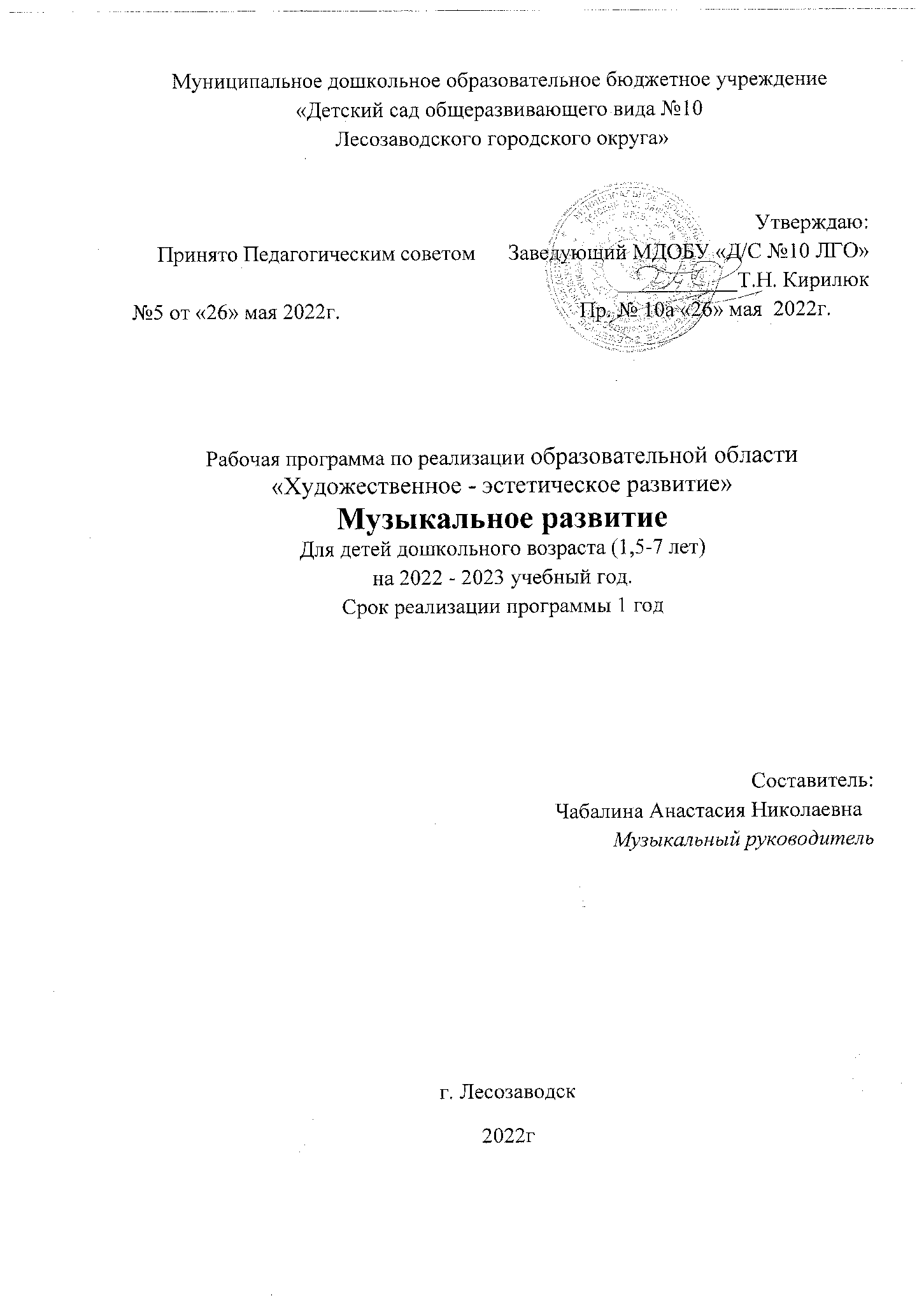 ПОЯСНИТЕЛЬНАЯ  ЗАПИСКАПрограмма «ОТ РОЖДЕНИЯ ДО ШКОЛЫ» (далее — Программа) разработана в соответствии с Федеральным государственным образовательным стандартом дошкольного образования (ФГОС ДО) и доработана с учетом майских указов Президента (Указ Президента Российской Федерации от 07.05.2018 г. №204 «О  национальных целях и  стратегических задачах развития Российской Федерации на период до 2024 года»)Программа продолжает лучшие традиции отечественного дошкольного образования и  учитывает результаты современных отечественных и  зарубежных исследований в области дошкольной педагогики и психологии и последних исследований качества дошкольного образования. Авторы программы основываются на  научных положениях, разработанных в рамках культурно-исторической концепции Л.С. Выготского и его последователей. Программа строится на  принципе единства развития, воспитания и образования. Развитие ребенка, его воспитание и образование не могут рассматриваться как изолированные друг от друга процессы. Образование является всеобщей формой детского развития. Программа «ОТ РОЖДЕНИЯ ДО ШКОЛЫ» базируется на семи основополагающих принципах дошкольной психологии и педагогики. Эти принципы настолько важны и всеобъемлющи, что мы совершенно обоснованно обозначаем их здесь как «Семь золотых принципов дошкольной педагогики». Причем, если первые шесть принципов это уже всемирно признанная классика отечественной науки, то седьмое положение о необходимости создания ПДР (пространство детской реализации) — это одно из новейших 18 открытий дошкольной педагогики, нацеленное на формирование личности ребенка и на развитие таких необходимых в современном мире качеств, как инициативность, креативность, нацеленность на достижение инновационного результата, необходимого окружающим людям и обществу.СЕМЬ ЗОЛОТЫХ ПРИНЦИПОВ ДОШКОЛЬНОЙ ПЕДАГОГИКИЗона ближайшего развития (ЗБР)	Обучение в рамках Программы — это развивающее обучение в зоне ближайшего развития ребенка. Оно определяется содержанием предлагаемых взрослым задач, которые ребенок еще не может решить самостоятельно, но способен выполнить в совместной с взрослым деятельности. Развитие в рамках Программы выступает как важнейший результат успешности воспитания и обучения детей.Принцип  культуросообразностиВоспитание и обучение ребенка должно строиться на основе духовно-нравственных ценностей народов Российской Федерации, исторических и национально-культурных традиций, а один из главных критериев отбора программного материала — его воспитательная ценность.Деятельностный подходОбучение должно строиться на базе характерных для дошкольного возраста видах деятельности. Ребенок развивается тогда, когда он является активным участником, субъектом процесса обучения, занимается важным и интересным для него делом.Периодизация развитияПрограммы дошкольного образования должны строиться с учетом возрастных возможностей детей с опорой на ведущий вид деятельности.Амплификация детского развития Обеспечение предельно полного проживания детьми дошкольного детства как самоценного, значимого самого по себе этапа жизни каждого ребенка. Работа в Программе ведется по линии обогащения (амплификации) детского развития, т. е. избегая искусственного ускорения или замедления социальной ситуации развития ребенка, максимально насыщается специфическими для дошкольного возраста видами активности, среди которых особая роль отводится игре как ведущему виду деятельности.Развивающее обучениеПедагог должен в своей работе стремиться сделать обучение развивающим, то есть направленным не столько на накопление знаний, сколько на развитие умения думать, рассуждать, вступать в диалог, отстаивать свою точку зрения.Пространство детской реализации (ПДР)Создание ПДР (пространство детской реализации) — необходимое условие развития индивидуальности и формирования личности ребенка. Педагог должен уметь поддерживать инициативу ребенка на всех этапах, во всех видах деятельности.ЦЕЛИ И ЗАДАЧИРЕАЛИЗАЦИИ ПРОГРАММЫ Главная Цель дошкольного образования Главная цель российского образования была сформулирована в  майском Указе Президента Российской Федерации «О  национальных целях и  стратегических задачах развития Российской Федерации на  период до 2024 года»:«Воспитание гармонично развитой и социально ответственной личности на основе духовно-нравственных ценностей народов Российской Федерации, исторических и национально-культурных традиций» Эта цель является и  всегда являлась главной целью программы «ОТ РОЖДЕНИЯ ДО ШКОЛЫ».          Для достижения этой цели в пятом (инновационном) издании программы «ОТ РОЖДЕНИЯ ДО ШКОЛЫ» была решена очень важная и актуальная задача — обеспечение оптимального сочетания классического дошкольного образования и современных образовательных технологий. При этом были сохранены все основные преимущества Программы: эффективность, доступность, применимость в массовом детском саду даже в условиях перенасыщенности групп и ограниченном финансировании.     Главное нововведение пятого (инновационного) издания Программы — это нацеленность на создание ПДР (пространство детской реализации) — поддержку детской инициативы, творчества, развитие личности ребенка, создание условий для самореализации. Пятое (инновационное) издание Программы предоставляет дошкольным организациям и воспитателям больше возможностей, стимулирует к творчеству. ОСНОВНЫЕ ПРИНЦИПЫ И ПОЛОЖЕНИЯ,РЕАЛИЗОВАННЫЕ В ПРОГРАММЕОпираясь на  вышеперечисленные научные концепции, программа «ОТ РОЖДЕНИЯ ДО ШКОЛЫ» реализует следующие основные принципы и положения: Обеспечивает всестороннее развитие каждого ребенка, в том числе развитие социальных, нравственных, эстетических, интеллектуальных, физических качеств, инициативности, самостоятельности и  ответственности ребенка;  Реализует принцип возрастного соответствия — предлагает содержания и методы дошкольного образования в соответствии с психологическими законами развития и возрастными возможностями детей;  Сочетает принципы научной обоснованности и  практической применимости - соответствует основным положениям возрастной психологии и  дошкольной педагогики и  может быть успешно реализована в массовой практике дошкольного образования;  Соответствует критериям полноты, необходимости и достаточности - решает поставленные цели и задачи на необходимом и достаточном материале, максимально приближаясь к разумному «минимуму»;  Объединяет обучение и воспитание  в целостный образовательный процесс на  основе традиционных российских духовно-нравственных и социокультурных ценностей;  Построена на принципах позитивной социализации детей на основе принятых в обществе правил и норм поведения в интересах человека, семьи, общества и государства;  Обеспечивает преемственность между всеми возрастными дошкольными группами и между детским садом и начальной школой;  Реализует принцип индивидуализации дошкольного образования, что означает построение образовательного процесса с учетом индивидуальных особенностей, возможностей и интересов детей;  Базируется на  личностно-ориентированном взаимодействии взрослого с ребенком, что означает понимание (признание) уникальности, неповторимости каждого ребенка; поддержку и развитие инициативы детей в различных видах деятельности;  Предусматривает учет региональной специфики и  варьирование образовательного процесса в зависимости от региональных особенностей;  Реализует принцип открытости дошкольного образования;  Предусматривает эффективное взаимодействие с  семьями воспитанников;  Использует преимущества сетевого взаимодействия с местным сообществом;  Предусматривает создание современной информационно-образовательной среды организации;  Предлагает механизм профессионального и личностного роста педагогов, работающих по программе «ОТ РОЖДЕНИЯ ДО ШКОЛЫ»  ОЖИДАЕМЫЕОБРАЗОВАТЕЛЬНЫЕ РЕЗУЛЬТАТЫ(ЦЕЛЕВЫЕ ОРИЕНТИРЫ)Как уже было обозначено ранее, главная цель дошкольного образования — «воспитание гармонично развитой и социальноответственной личности на основе духовно-нравственных ценностей народов Российской Федерации, исторических и национально-культурных традиций».  Но как достичь «гармоничного развития»? Для обеспечения «гармоничного развития» ребенка, в первую очередь, необходимо обеспечить единство задач воспитания, развития и обучения.      Воспитание — это формирование первичных ценностных представлений (понимания того, «что такое хорошо и что такое плохо», основ нравственности, восприятия традиционных российских ценностей, патриотизм и  пр.); формирование положительной мотивации (уверенности в  себе, инициативности, позитивного отношения к  миру, к  себе, к другим людям, стремления «поступать хорошо», отношение к образованию как к одной из ведущих жизненных ценностей, стремление к здоровому образу жизни и пр.).      Развитие - это развитие общих способностей, таких как познавательный интерес, умение думать, анализировать, делать выводы (когнитивные способности); умение взаимодействовать с окружающими, общаться, работать в  команде (коммуникативные способности); умение следовать правилам и нормам, ставить цели, строить и выполнять планы, регулировать свое поведение и настроение (регуляторные способности).       Особо хотелось бы сказать о развитии специальных способностей и одаренностей, то есть о тех способностях человека, которые определяют его успехи в  конкретной деятельности, для осуществления которой необходимы специфического рода задатки и их развитие. К таким способностям относятся музыкальные, математические, лингвистические, технические, литературные, художественные, спортивные и пр. Программа «ОТ РОЖДЕНИЯ ДО ШКОЛЫ» одна из  немногих программ дошкольного образования, где наряду с  развитием общих способностей решается задача по поддержке и развитию специальных способностей детей.     Обучение - это усвоение конкретных элементов социального опыта, освоение новых знаний, умений, навыков, для чего необходимы правильно организованные занятия.      Конечно, такое деление до некоторой степени условно, так как в дошкольном возрасте любое взаимодействие с  ребенком содержит в  себе и воспитательный, и обучающий, и развивающий эффект. Единство воспитания, обучения и  развития составляет основу дошкольного образования. ОБРАЗОВАТЕЛЬНЫЕ РЕЗУЛЬТАТЫВ ДОШКОЛЬНОМ ВОСПИТАНИИ      Образовательные результаты, по определению, это результаты, достигнутые в  процессе образовательной деятельности. Для целей  дошкольного образования будем их классифицировать следующим образом:      Мотивационные образовательные результаты  - это сформированные в  образовательном процессе первичные ценностные представления, мотивы, интересы, потребности, система ценностных отношений к  окружающему миру, к  себе, другим людям, инициативность, критическое мышление.          Универсальные образовательные результаты — это развитие общих способностей (когнитивных  — способности мыслить, коммуникативных — способности взаимодействовать, регуляторных — способности к саморегуляции своих действий).       Предметные образовательные результаты - это усвоение конкретных элементов социального опыта и в том числе элементарных знаний, составляющих предпосылки научного представления о мире, предметных умений и навыков.       Такой подход к  пониманию образовательных результатов не  позволяет акцентировать внимание исключительно на  достижении предметных результатов (ЗУН  — знания, умения, навыки), но  требует комплексного подхода и  предполагает, что во  главу угла ставится формирование личности ребенка через развитие общих способностей (когнитивных, коммуникативных, регуляторных) с опорой на сформированные ценностные представления и  полученные знания, умения, навыки.       В  такой парадигме достижение предметных результатов (знания, умения, навыки) является не целью, а материалом для развития ребенка, а ценностные представления задают требуемое направление для проявления инициативы и самореализации.      Достижение обозначенных образовательных результатов обеспечивается соблюдением «семи золотых принципов» дошкольного образования, изложенных в целевом разделе: 1. ЗБР (Зона ближайшего развития) 2. Культуросообразность 3. Деятельностный подход4. Возрастное соответствие 5. Развивающее обучение 6. Амплификация развития 7. ПДР (Пространство Детской Реализации) СПЕЦИФИКАДОШКОЛЬНОГО ВОЗРАСТА Специфика дошкольного возраста (гибкость, пластичность развития ребенка, высокий разброс вариантов его развития, его непосредственность и непроизвольность) не позволяет требовать от ребенка-дошкольника достижения конкретных образовательных результатов, поэтому в Федеральных государственных образовательных стандартах дошкольного образования употребляется более корректный термин  — «целевые ориентиры».       Ожидаемые образовательные результаты освоения Программы это не  то, что ребенок должен освоить в  обязательном порядке. Ожидаемые образовательные результаты следует рассматривать как социальнонормативные возрастные характеристики возможных достижений ребенка, как целевые ориентиры для педагогов и родителей, обозначающие направленность воспитательной деятельности взрослых.        В  соответствии с  ФГОС ДО  ожидаемые образовательные результаты (целевые ориентиры) не подлежат непосредственной оценке, в том числе в виде педагогической диагностики (мониторинга), и не являются основанием для их формального сравнения с реальными достижениями детей. Освоение Программы не  сопровождается проведением промежуточных аттестаций и  итоговой аттестации воспитанников, педагоги не  должны требовать от  детей достижения конкретных образовательных результатов. Но этот факт вовсе не отменяет необходимости для самого педагога удерживать ожидаемые образовательные результаты именно как целевые ориентиры, задающие вектор работы с детьми.      Целевые ориентиры, обозначенные в  ФГОС ДО, являются общими для всего образовательного пространства Российской Федерации, однако каждая из  примерных программ имеет свои отличительные особенности, свои приоритеты, целевые ориентиры, которые не  противоречат ФГОС ДО, но могут углублять и дополнять его требования.      Таким образом, ожидаемые образовательные результаты (целевые ориентиры) Программы «ОТ РОЖДЕНИЯ ДО ШКОЛЫ» базируются на  ФГОС  ДО  и  целях и  задачах, обозначенных в  пояснительной записке к Программе.       Но что можно считать хорошими образовательными результатами в дошкольном воспитании? К каким конкретно результатам следует стремиться воспитателю? Понятно, что это коренным образом зависит от возрастных и индивидуальных возможностей ребенка. Например, проявление инициативы у трехлетнего ребенка совершенно иное, нежели у шестилетнего.       Поэтому ожидаемые результаты освоения детьми Программы « ОТ РОЖДЕНИЯ ДО ШКОЛЫ» будем подразделять на итоговые и промежуточные.ОСОБЕННОСТИ ТРАДИЦИОННЫХ СОБЫТИЙ,ПРАЗДНИКОВ, МЕРОПРИЯТИЙПравильно организованные праздники в детском саду —эффективный инструмент развития и воспитания детей. Главное,чтобы праздник проводился для детей, чтобы он стал захватывающим, запоминающимся событием в жизни каждого ребенка.Традиционно в детском саду проводятся различные праздники и мероприятия.В Программе дается перечень обязательных, с точки зрения  авторов Программы, общегосударственных праздников (см. табл.1)Каждая дошкольная организация может дополнить, и наверняка дополнит, предлагаемый перечень своими региональными и собственнодетсадовскими мероприятиями, но убирать или заменять обязательныепраздники не рекомендуется, потому что это наши общегосударственные, общероссийские праздники, создающие единое культурное пространство России.       К сожалению, в большинстве случаев праздники в ДОО проводятсяв виде «отчетных концертов» перед родителями и администрацией, когдадетей неделями заставляют репетировать, зачастую не считаясь с их интересами. Это воспитывает в детях усердие, ответственность, но не отвечаетосновным признакам праздника. Любой праздник для человека долженбыть противопоставлен обыденной жизни, должен быть эмоционально значимым событием, которое ассоциируется с радостью и весельем,и должен быть коллективным действием, объединяющим сообщество детей, родителей и педагогов.Таблица 1Перечень обязательных праздников в детском саду        Праздники в детском саду при их грамотном проведении могут статьэффективным инструментом развития и воспитания детей. Для этогоочень важно перейти на новый формат праздников в детском саду, а отчетное мероприятие оставить в качестве одной из форм проведения мероприятия, но не доминирующей.        Как превратить праздник в ДОО в настоящий детский праздник? Естьнесколько условий.       Первое условие  — разнообразие форматов. Для успешности мероприятия важен правильный выбор формата в зависимости от смыслапраздника, образовательных задач, возраста детей и пр. Существуетбольшое разнообразие форматов праздников или мероприятий, связанных со знаменательными событиями:КонцертКвестПроектОбразовательное событиеМастерилкиСоревнованияВыставка (перфоманс)СпектакльВикторинаФестивальЯрмаркаЧаепитие и т.д.       Второе условие — участие родителей. Вторым обязательным элементомявляется непосредственное участие родителей: дети сидят не отдельно, а вместе с родителями, педагоги устраивают конкурсы для родителей, просят подготовить детско-родительские выступления, родители  участвуют в детских заданиях на импровизацию (то есть не отрепетированных заранее) и т.д.      Третье условие — поддержка детской инициативы. Третье условие самое важное и значимое для детей – создание и конструированиепраздника самими детьми. Для этого необходимо, чтобы основнаяинициатива исходила от детей и дети сами с помощью воспитателя планировали и придумывали праздник — что там будет, во чтонаряжаться, кто будет выступать, как сделать костюмы и декорации(если нужно), кого пригласить, делать ли пригласительные билетыи т. д. При этом взрослый, участвуя в придумывании праздника вместе с детьми, не должен брать на себя руководящую роль — надо датьвозможность детям проявить инициативу и помочь им реализоватьзадуманное.        Но при этом такие праздники как Новый год и День победы, должныбыть, на наш взгляд, организованы в основном взрослыми. Первый,потому что Новый год — это волшебство, это радость, это подарки, этоДед Мороз и Снегурочка. А второй — потому что дети пока не могутдо конца понять и прочувствовать этот праздник.МУЗЫКАЛЬНАЯ ДЕЯТЕЛЬНОСТЬ С ДЕТЬМИ 1,5-2 ЛЕТ(ПЕРВАЯ ГРУППА РАННЕГО ВОЗРАСТА)Дети второго года жизни радуются пению, движениям и игровым действиям под музыку. Взрослым следует стремиться вызвать эмоциональный отклик на музыку с помощью самых разнообразных приемов (жестом, мимикой, подпеванием, движениями), желание слушать музыкальные произведения. Неоднократно повторять с детьми произведения, с которыми их знакомили ранее (на первом году жизни и в течение этого года). ОТ 1,5 ДО 2 ЛЕТ        Начинать развивать у детей музыкальную память. Вызывать радость от восприятия знакомого музыкального произведения, желание дослушать 136 его до конца. Помогать различать тембровое звучание музыкальных инструментов (дудочка, барабан, гармошка, флейта), показывать инструмент (один из двух или трех), на котором взрослый исполнял мелодию.          При пении стимулировать самостоятельную активность детей (звукоподражание, подпевание слов, фраз, несложных попевок и песенок).                   Продолжать совершенствовать движения под музыку, учить выполнять их самостоятельно.           Учить вслушиваться в музыку и с изменением характера ее звучания изменять движения (переходить с ходьбы на притопывание, кружение).           Помогать чувствовать характер музыки и передавать его игровыми действиями (мишка идет, зайка прыгает, птичка клюет).ПРИМЕРНЫЙМУЗЫКАЛЬНЫЙ РЕПЕРТУАРСлушаниеПроизведения. «Лошадка», муз. Е. Тиличеевой, сл. Н. Френкель; «Курочки и цыплята», муз. Е. Тиличеевой; «Вальс собачек», муз. А. Артоболевской; Вторая венгерская рапсодия Ф. Листа (фрагмент); «Три подружки», муз. Д. Кабалевского; «Весело — грустно», муз. Л. Бетховена; «Марш», муз. С. Прокофьева; «Спортивный марш», муз. И. Дунаевского; «Наша Таня», «Уронили мишку», «Идет бычок», муз. Э. Елисеевой-Шмидт, стихи А. Барто; «Материнские ласки», «Жалоба», «Грустная песенка», «Вальс», муз. А. Гречанинова. Пение и подпеваниеПроизведения. «Водичка», муз. Е. Тиличеевой, сл. А. Шибицкой; «Колыбельная», муз. М. Красева, сл. М. Чарной; «Машенька-Маша», рус. нар. мелодия, обраб. В. Герчик, сл. М. Невельштейн; «Воробей», рус. нар. мелодия; «Гули», «Баю-бай», «Едет паровоз», «Лиса», «Петушок», «Сорока», муз. С. Железнова. Образные упражненияПроизведения. «Медведь», «Зайка», муз. Е. Тиличеевой; «Идет мишка», муз. В. Ребикова; «Скачет зайка», рус. нар. мелодия, обр. Ан. Александрова; «Лошадка», муз. Е. Тиличеевой; «Зайчики и лисичка», муз. Б. Финоровского, сл. В. Антоновой; «Птичка летает», «Птичка клюет», муз. Г. Фрида; «Цыплята и курочка», муз. А. Филиппенко.Музыкально-ритмические движенияПроизведения. «Марш и бег», муз. Р. Рустамова; «Да, да, да!», муз. Е. Тиличеевой, сл. Ю. Островского; «Юрочка», белорус. пляска, обр. Ан. Александрова; «Постучим палочками», рус. нар. мелодия; «Бубен», рус. нар. мелодия, обраб. М. Раухвергера; «Барабан», муз. Г. Фрида; «Петрушки», муз. Р. Рустамова, сл. Ю. Островского; «Мишка», муз. Е. Тиличеевой, сл. Н. Френкель; «Зайка», рус. нар. мелодия, обраб. Ан. Александрова, сл. Т. Бабаджан; «Догонялки», муз. Н. Александровой, сл. Т. Бабаджан, И. Плакиды; пляска «Вот как хорошо», муз. Т. Попатенко, сл. О. Высотской; «Вот как пляшем», белорус. нар. мелодия, обр. Р. Рустамова; «Солнышко сияет», сл. и муз. М. Чарной. МУЗЫКАЛЬНЫЕ ИГРЫ,РАЗВЛЕЧЕНИЯ,  ПРАЗДНИКИ Приобщать детей к сюжетным музыкальным играм. Учить перевоплощаться при восприятии музыки, которая сопровождает игру. Вызывать радость, чувство удовлетворения от игровых действий. Показывать простейшие по содержанию спектакли. ПРИМЕРНЫЙ ПЕРЕЧЕНЬ МУЗЫКАЛЬНЫХ ИГР,РАЗВЛЕЧЕНИЙ, ПРАЗДНИКОВИгры с пением. «Зайка», «Солнышко», «Идет коза рогатая», «Петушок», рус. нар. игры, муз. А. Гречанинова; «Зайчик», муз. А. Лядова; «Воробушки и кошка», нем. плясовая мелодия, сл. А. Ануфриевой; «Прокати, лошадка, нас!», муз. В. Агафонникова и К. Козыревой, сл. И. Михайловой; «Мы умеем», «Прятки», муз. Т. Ломовой; «Разноцветные флажки», рус. нар. мелодия. Развлечения. «В гости к кукле Кате», «В гости к игрушкам», «На лужайке», «Зимние забавы», «День рождения у куклы Маши», «Кто в домике живет?», «В зоопарке», «В цирке», «В гостях у елки» (по замыслу педагогов). Театрализованные развлечения. Инсценирование рус. нар. сказок («Репка», «Курочка Ряба»), песен («Пастушок», муз. А. Филиппенко; «Петрушка и Бобик», муз. Е. Макшанцевой), показ кукольных спектаклей («Петрушкины друзья», Т. Караманенко; «Зайка простудился», М. Буш; «Любочка и ее помощники», А. Колобова; «Игрушки», А. Барто). Забавы. Народные и заводные игрушки, фокус «Бабочки», обыгрывание рус. нар. потешек, сюрпризные моменты: «Чудесный мешочек», «Волшебный сундучок», «Кто к нам пришел?», «Волшебные шары» (мыльные пузыри). Рассказы с музыкальными иллюстрациями. «В лесу», муз. Е. Тиличеевой; «Праздник», «Музыкальные инструменты», муз. Г. Фрида; «Воронята», муз. М. Раухвергера. Праздник. Новогодний утренник «Елка»МУЗЫКАЛЬНАЯ ДЕЯТЕЛЬНОСТЬ С ДЕТЬМИ 2-3 ЛЕТ(ВТОРАЯ ГРУППА РАННЕГО ВОЗРАСТА) Воспитывать интерес к музыке, желание слушать музыку, подпевать, выполнять простейшие танцевальные движения. Слушание. Учить детей внимательно слушать спокойные и бодрые песни, музыкальные пьесы разного характера, понимать, о  чем (о  ком) поется, и эмоционально реагировать на содержание. Учить различать звуки по высоте (высокое и низкое звучание колокольчика, фортепьяно, металлофона). Пение. Вызывать активность детей при подпевании и пении. Развивать умение подпевать фразы в песне (совместно с воспитателем). Постепенно приучать к сольному пению.Музыкально-ритмические движения. Развивать эмоциональность и  образность восприятия музыки через движения. Продолжать формировать способность воспринимать и воспроизводить движения, показываемые взрослым (хлопать, притопывать ногой, полуприседать, совершать повороты кистей рук и т.д.). Учить детей начинать движение с началом музыки и заканчивать с ее окончанием; передавать образы (птичка летает, зайка прыгает, мишка косолапый идет). Совершенствовать умение ходить и бегать (на носках, тихо; высоко и низко поднимая ноги; прямым галопом), выполнять плясовые движения в кругу, врассыпную, менять движения с изменением характера музыки или содержания песни.ПРИМЕРНЫЙМУЗЫКАЛЬНЫЙ РЕПЕРТУАРСлушание Произведения. «Лошадка», муз. Е. Тиличеевой, сл. Н. Френкель; «Наша погремушка», муз. И. Арсеева, сл. И. Черницкой; «Зайка», рус. нар. мелодия, обраб. Ан. Алексан- 159 образовательная деятельность с деть ми 2–3 лет дрова, сл. Т. Бабаджан; «Корова», муз. М. Раухвергера, сл. О. Высотской; «Кошка», муз. Ан. Александрова, сл. Н. Френкель; «Слон», «Куры и петухи» (из «Карнавала животных» К. Сен-Санса), «Зима», «Зимнее утро», муз. П. Чайковского; «Весною», «Осенью», муз. С. Майкапара; «Цветики», муз. В. Карасевой, сл. Н. Френкель; «Вот как мы умеем», «Марш и бег», муз. Е. Тиличеевой, сл. Н. Френкель; «Гопачок», укр. нар. мелодия, обраб. М. Раухвергера; «Догонялки», муз. Н. Александровой, сл. Т. Бабаджан; «Из-под дуба», рус. нар. плясовая мелодия; «Кошечка» (к игре «Кошка и котята»), муз. В. Витлина, сл. Н. Найденовой; «Микита», белорус. нар. мелодия, обраб. С. Полонского; «Пляска с платочком», муз. Е. Тиличеевой, сл. И. Грантовской; «Полянка», рус. нар. мелодия, обраб. Г. Фрида; «Птички» (вступление), муз. Г. Фрида; «Стукалка», укр. нар. мелодия; «Утро», муз. Г. Гриневича, сл. С. Прокофьевой; «Юрочка», белорус. нар. плясовая мелодия, обраб. Ан. Александрова; «Пляска с куклами», «Пляска с платочками», нем. нар. плясовые мелодии, сл. A. Ануфриевой; «Ай-да», муз. В. Верховинца; «Где ты, зайка?», рус. нар. мелодия, обраб. Е. Тиличеевой. ПениеПроизведения. «Баю» (колыбельная), муз. М. Раухвергера; «Белые гуси», муз. М. Красева, сл. М. Клоковой; «Вот как мы умеем», «Лошадка», муз. Е. Тиличеевой, сл. Н. Френкель; «Где ты, зайка?», обраб. Е. Тиличеевой; «Дождик», рус. нар. мелодия, обраб. B. Фере; «Елочка», муз. Е. Тиличеевой, сл. М. Булатова; «Зима», муз. В. Карасевой, сл. Н. Френкель; «Идет коза рогатая», обраб. А. Гречанинова; «Колыбельная», муз. М. Красева; «Кошка», муз. Ан. Александрова, сл. Н. Френкель; «Кошечка», муз. В. Витлина, сл. Н. Найденовой; «Ладушки», рус. нар. мелодия; «Птичка», муз. М. Раухвергера, сл. А. Барто; «Собачка», муз. М. Раухвергера, сл. Н. Комиссаровой; «Цыплята», муз. А. Филиппенко, сл. Т. Волгиной; «Колокольчик», муз. И. Арсеева, сл. И. Черницкой; «Кто нас крепко любит?», муз. и сл. И. Арсеева; «Лошадка», муз. И. Арсеева, сл. В. Татаринова; «Кря-кря», муз. И. Арсеева, сл. Н. Чечериной. Музыкально-ритмические движения Произведения. «Дождик», муз. и сл. Е. Макшанцевой; «Козлятки», укр. нар. мелодия, сл. Е. Макшанцевой; «Бубен», рус. нар. мелодия, сл. Е. Макшанцевой; «Воробушки», «Погремушка, попляши», «Колокольчик», «Погуляем», муз. И. Арсеева, сл. И. Черницкой; «Вот как мы умеем», «Марш и бег», муз. Е. Тиличеевой, сл. Н. Френкель; «Гопачок», укр. нар. мелодия, обраб. М. Раухвергера; «Догонялки», муз. Н. Александровой, сл. Т. Бабаджан; «Из-под дуба», рус. нар. плясовая мелодия; «Кошечка» (к игре «Кошка и котята»), муз. В. Витлина, сл. Н. Найденовой; «Микита», белорус. нар. мелодия, обраб. С. Полонского; «Пляска с платочком», муз. Е. Тиличеевой, сл. И. Грантовской; «Полянка», рус. нар. мелодия, обраб. Г. Фрида; «Птички» (вступление), муз. Г. Фрида; «Стуколка», укр. нар. мелодия; «Утро», муз. Г. Гриневича, сл. С. Прокофьевой; «Юрочка», белорус. нар. плясовая мелодия, обраб. Ан. Александрова; «Пляска с куклами», «Пляска с платочками», нем. плясовые и нар. мелодии, сл. А. Ануфриевой; «Ай-да», муз. В. Верховинца; «Где ты, зайка?», рус. нар. мелодия, обраб. Е. Тиличеевой.Рассказы с музыкальными иллюстрациями. «Птички», муз. Г. Фрида; «Праздничная прогулка», муз. Ан. Александрова. Игры с пением. «Игра с мишкой», муз. Г. Финаровского; «Кошка», муз. Ан. Александрова, сл. Н. Френкель; «Кто у нас хороший?», рус. нар. песня. Музыкальные забавы. «Из-за леса, из-за гор», Т. Казакова; «Лягушка», рус. нар. песня, обраб. Ю. Слонова; «Котик и козлик», муз. Ц. Кюи.ТЕАТРАЛИЗОВАННЫЕИГРЫ         Пробуждать интерес к театрализованной игре путем первого опыта общения с персонажем (кукла Катя показывает концерт), расширения контактов со взрослым (бабушка приглашает на деревенский двор).         Побуждать детей отзываться на игры-действия со звуками (живой и неживой природы), подражать движениям животных и птиц под музыку, под звучащее слово (в произведениях малых фольклорных форм).          Способствовать проявлению самостоятельности, активности в игре с персонажами-игрушками.          Развивать умение следить за действиями заводных игрушек, сказочных героев, адекватно реагировать на них.         Способствовать формированию навыка перевоплощения в образы сказочных героев.         Создавать условия для систематического восприятия театрализованных выступлений педагогического театра (взрослых). ПРИМЕРНЫЙ ПЕРЕЧЕНЬТЕАТРАЛИЗОВАННЫХ  РАЗВЛЕЧЕННИЙТеатрализованные представления. Кукольный театр: «Козлик Бубенчик и его друзья», Т. Караманенко; инсценирование рус. нар. сказок: «Веселые зайчата», Л. Феоктистова; «Ладушки в гостях у бабушки», «На бабушкином дворе», Л. Исаева. Инсценирование песен. «Кошка и котенок», муз. М. Красева, сл. О. Высотской; «Неваляшки», муз. З. Левиной; «Посреди двора ледяная гора», муз. Е. Соковниной; «Веселый поезд», муз. Э. Компанейца.МУЗЫКАЛЬНАЯ ДЕЯТЕЛЬНОСТЬ С ДЕТЬМИ 3-4 ЛЕТ(МЛАДШАЯ ГРУППА)Воспитывать у детей эмоциональную отзывчивость на музыку. Познакомить с тремя музыкальными жанрами: песней, танцем, маршем. Способствовать развитию музыкальной памяти, формировать умение узнавать знакомые песни, пьесы; чувствовать характер музыки (веселый, бодрый, спокойный), эмоционально на нее реагировать. Слушание. Учить слушать музыкальное произведение до  конца, понимать характер музыки, узнавать и определять, сколько частей в произведении. Развивать способность различать звуки по  высоте в  пределах октавы — септимы, замечать изменение в силе звучания мелодии (громко, тихо). Совершенствовать умение различать на слух звучание музыкальных игрушек, детских музыкальных инструментов (музыкальный молоточек, шарманка, погремушка, барабан, бубен, металлофон и др.). Пение. Способствовать развитию певческих навыков: петь без напряжения в диапазоне ре (ми) — ля (си), в одном темпе со всеми, чисто и  ясно произносить слова, передавать характер песни (весело, протяжно, ласково, напевно). Песенное творчество. Учить допевать мелодии колыбельных песен на слог «баю-баю» и веселые мелодии на слог «ля-ля». Формировать навыки сочинительства веселых и грустных мелодий по образцу. Музыкально-ритмические движения. Учить двигаться соответственно двухчастной форме музыки и силе ее звучания (громко, тихо); реагировать на начало звучания музыки и ее окончание (самостоятельно начинать и заканчивать движение). Совершенствовать навыки основных движений (ходьба и бег). Учить маршировать вместе со всеми и индивидуально, бегать легко, в умеренном и быстром темпе под музыку. Улучшать качество исполнения танцевальных движений: притопывать попеременно двумя ногами и  одной ногой. Развивать умение кружиться в  парах, выполнять прямой галоп, двигаться под музыку ритмично и согласно темпу и характеру музыкального произведения с предметами, игрушками и без них. Способствовать развитию навыков выразительной и эмоциональной передачи игровых и сказочных образов: идет медведь, крадется кошка, бегают мышата, скачет зайка, ходит петушок, клюют зернышки цыплята, летают птички, едут машины, летят самолеты, идет коза рогатая и др. Развитие танцевально-игрового творчества. Стимулировать самостоятельное выполнение танцевальных движений под плясовые мелодии. Активизировать выполнение движений, передающих характер изображаемых животных. Игра на детских музыкальных инструментах. Знакомить детей с некоторыми детскими музыкальными инструментами: дудочкой, металлофоном, колокольчиком, бубном, погремушкой, барабаном, а также их звучанием. Способствовать приобретению элементарных навыков подыгрывания на детских ударных музыкальных инструментах.ПРИМЕРНЫЙ  МУЗЫКАЛЬНЫЙ  РЕПЕРТУАРСЕНТЯБРЬ / ОКТЯБРЬ / НОЯБРЬСлушаниеПроизведения. «Грустный дождик», «Вальс», муз. Д. Кабалевского; «Листопад», муз. Т. Попатенко; «Осенью», муз. С. Майкапара; «Марш», муз. М. Журбина; «Плясовая», рус. нар. мелодия; «Ласковая песенка», муз. М. Раухвергера, сл. Т. Мираджи. ПениеУпражнения на развитие слуха и голоса. «Лю-лю, бай», рус. нар. колыбельная; «Колыбельная», муз. М. Раухвергера; «Я иду с цветами», муз. Е. Тиличеевой, сл. Л. Дымовой. Песни. «Петушок» и «Ладушки», рус. нар. песни; «Зайчик», рус. нар. песня, обр. Н. Лобачева; «Осенью», укр. нар. мелодия, обр. Н. Метлова, сл. Н. Плакиды; «Осенняя песенка», муз. Ан. Александрова, сл. Н. Френкель. Песенное творчество Произведения. «Бай-бай, бай-бай», «Лю-лю, бай», рус. нар. колыбельные; «Человек идет», муз. М. Лазарева, сл. Л. Дымовой. Музыкально-ритмические движенияИгровые упражнения. «Ладушки», муз. Н. Римского-Корсакова; «Марш», муз. Э. Парлова; «Кто хочет побегать?», лит. нар. мелодия, обраб. Л. Вишкаревой; ходьба и бег под музыку «Марш и бег» Ан. Александрова. Этюды-драматизации. «Смело идти и прятаться», муз. И. Беркович («Марш»). Игры. «Солнышко и дождик», муз. М. Раухвергера, сл. А. Барто; «Жмурки с Мишкой», муз. Ф. Флотова; «Где погремушки?», муз. Ан. Александрова; «Прятки», рус. нар. мелодия. Хороводы и пляски. «Пляска с погремушками», муз. и сл. В. Антоновой; «Пальчики и ручки», рус. нар. мелодия, обраб. М. Раухвергера; пляска с воспитателем под рус. нар. мелодию «Пойду ль, выйду ль я», обраб. Т. Попатенко; танец с листочками под рус. нар. плясовую мелодию. Характерные танцы. «Танец снежинок», муз. Бекмана; «Фонарики», муз. Р. Рустамова.ДЕКАБРЬ / ЯНВАРЬ / ФЕВРАЛЬСлушаниеПроизведения. «Колыбельная», муз. С. Разаренова; «Плакса», «Злюка» и «Резвушка», муз. Д. Кабалевского; «Солдатский марш», муз. Р. Шумана; «Елочка», муз. М. Красева; «Мишка с куклой пляшут полечку», муз. М. Качурбиной; «Марш», муз. Ю. Чичкова; рус. плясовые мелодии по усмотрению музыкального руководителя. ПениеУпражнения на развитие слуха и голоса. «Маме улыбаемся», муз. В. Агафонникова, сл. З. Петровой; пение народной потешки «Солнышко-ведрышко». Песни. «Зима», муз. В. Карасевой, сл. Н. Френкель; «Наша елочка», муз. М. Красева, сл. М. Клоковой; «Плачет котик», муз. М. Парцхаладзе; «Прокати, лошадка, нас», муз. В. Агафонникова и К. Козыревой, сл. И. Михайловой; «Маме в день 8 Марта», муз. Е. Тиличеевой, сл. М. Ивенсен; «Маме песенку пою», муз. Т. Попатенко, сл. Е. Авдиенко.Песенное творчествоПроизведения. «Как тебя зовут?», «Cпой колыбельную», «Ах ты, котенька-коток», рус. нар. колыбельная. Музыкально-ритмические движения Игровые упражнения. «Скачут лошадки», муз. Т. Попатенко; «Шагаем как физкультурники», муз. Т. Ломовой; «Топотушки», муз. М. Раухвергера. Этюды-драматизации. «Зайцы и лиса», муз. Е. Вихаревой; «Медвежата», муз. М. Красева, сл. Н. Френкель; «Птички летают», муз. Л. Банниковой. Игры. «Заинька, выходи», муз. Е. Тиличеевой; «Игра с куклой», муз. В. Карасевой; «Ходит Ваня», рус. нар. песня, обр. Н. Метлова. Хороводы и пляски. «Пляска с листочками», муз. Н. Китаевой, сл. А. Ануфриевой; «Танец около елки», муз. Р. Равина, сл. П. Границыной; танец с платочками под рус. нар. мелодию; «По улице мостовой», рус. нар. мелодия, обр. Т. Ломовой; танец с куклами под укр. нар. мелодию, обраб. Н. Лысенко; «Маленький танец», муз. Н. Александровой. Характерные танцы. «Танец Петрушек», латв. нар. полька; «Танец зайчиков», рус. нар. мелодия.МАРТ /АПРЕЛЬ / МАЙСлушаниеПроизведения. «Весною», муз. С. Майкапара; «Подснежники», муз. В. Калинникова; «Зайчик», муз. Л. Лядовой; «Медведь», муз. Е. Тиличеевой; «Резвушка» и «Капризуля», муз. В. Волкова; «Дождик», муз. Н. Любарского; «Воробей», муз. А. Руббах;  «Игра в лошадки», муз. П. Чайковского; «Марш», муз. Д. Шостаковича; рус. нар. плясовые мелодии и колыбельные песни. ПениеУпражнения на развитие слуха и голоса. «Солнышко-ведрышко», муз. В. Карасевой, сл. народные; «Солнышко», укр. нар. мелодия, обраб. Н. Метлова, сл. Е. Переплетчиковой. Песни. «Гуси», рус. нар. песня, обраб. Н. Метлова; «Зима прошла», муз. Н. Метлова, сл. М. Клоковой; «Машина», муз. Т. Попатенко, сл. Н. Найденовой; «Цыплята», муз. А. Филиппенко, сл. Т. Волгиной; «Игра с лошадкой», муз. И. Кишко, сл. В. Кукловской.Песенное творчествоПроизведения. «Закличка солнца», сл. нар., обраб. И. Лазарева и М. Лазарева; придумывание колыбельной мелодии и плясовой мелодии. Музыкально-ритмические движенияИгровые упражнения. «Птички летают», муз. Л. Банниковой; перекатывание мяча под музыку Д. Шостаковича (вальс-шутка); бег с хлопками под музыку Р. Шумана (игра в жмурки). Этюды-драматизации. «Птички», муз. Л. Банниковой, «Жуки», венгер. нар. мелодия, обраб. Л. Вишкарева. Игры. «Игра с погремушками», финская нар. мелодия; «Заинька», муз. А. Лядова; «Прогулка», муз. И. Пахельбеля и Г. Свиридова; «Игра с цветными флажками», рус. нар. мелодия. Хороводы и пляски. «Греет солнышко теплее», муз. Т. Вилькорейской, сл. О. Высотской; «Помирились», муз. Т. Вилькорейской. Характерные танцы. «Вышли куклы танцевать», муз. В. Витлина.ИЮНЬ / ИЮЛЬ / АВГУСТСлушание Произведения. «Дождик и радуга», муз. С. Прокофьева; «Со вьюном я хожу», рус. нар. песня; «Есть у солнышка друзья», муз. Е. Тиличеевой, сл. Е. Каргановой; «Лесные картинки», муз. Ю. Слонова.ПениеУпражнения на развитие слуха и голоса. «Дождик», рус. нар. закличка; «Тише, тише», муз. М. Скребковой, сл. О. Высотской. Песни. «Мы умеем чисто мыться», муз. М. Иорданского, сл. О. Высотской; «Пастушок», муз. Н. Преображенского; «Птичка», муз. М. Раухвергера, сл. А. Барто; «Веселый музыкант», муз. А. Филиппенко, сл. Т. Волгиной.Песенное творчествоПроизведения. «Петух и кукушка», муз. М. Лазарева, сл. Л. Дымовой. Музыкально-ритмические движения Игровые упражнения. «Поезд», муз. Л. Банниковой; «Упражнение с цветами», муз. А. Жилина «Вальс». Этюды-драматизации. «Мышки», муз. Н. Сушена. Игры. «Бубен», муз. М. Красева, сл. Н. Френкель. Хороводы и пляски. «Ай ты, дудочка-дуда», муз. М. Красева, сл. М. Чарной; «Поезд», муз. Н. Метлова, сл. И. Плакиды; «Плясовая», муз. Л. Бирнова, сл. А. Кузнецовой; «Парный танец», рус. нар. мелодия «Архангельская мелодия». Характерные танцы. Повторение всех танцев, выученных в течение учебного года.В ТЕЧЕНИЕ ГОДАРазвитие танцевально-игрового творчества Произведения. «Пляска», муз. Р. Рустамова; «Зайцы», муз. Е. Тиличеевой; «Веселые ножки», рус. нар. мелодия, обраб. В. Агафонникова; «Волшебные платочки», рус. нар. мелодия, обраб. Р. Рустамова. Музыкально-дидактические игрыРазвитие звуковысотного слуха. «Птицы и птенчики», «Веселые матрешки», «Три медведя». Развитие ритмического слуха. «Кто как идет?», «Веселые дудочки». Развитие тембрового и динамического слуха. «Громко — тихо», «Узнай свой инструмент»; «Колокольчики». Определение жанра и развитие памяти. «Что делает кукла?», «Узнай и спой песню по картинке». Подыгрывание на детских ударных музыкальных инструментах. Народные мелодии.ТЕАТРАЛИЗОВАННЫЕИГРЫПробуждать интерес детей к  театрализованной игре, создавать условия для ее проведения. Формировать умение следить за развитием действия в играх-драматизациях и кукольных спектаклях, созданных силами взрослых и старших детей.         Учить детей имитировать характерные действия персонажей (птички летают, козленок скачет), передавать эмоциональное состояние человека (мимикой, позой, жестом, движением). Знакомить детей с приемами вождения настольных кукол. Учить сопровождать движения простой песенкой.          Вызывать желание действовать с элементами костюмов (шапочки, воротнички и т.д.) и атрибутами как внешними символами роли.           Развивать стремление импровизировать на несложные сюжеты песен, сказок. Вызывать желание выступать перед куклами и сверстниками, обустраивая место для выступления. Побуждать участвовать в  беседах о  театре (театр, актеры, зрители, поведение людей в зрительном зале).МУЗЫКАЛЬНАЯ ДЕЯТЕЛЬНОСТЬ С ДЕТЬМИ 4-5 ЛЕТ(СРЕДНЯЯ ГРУППА) Продолжать развивать у детей интерес к музыке, желание ее слушать, вызывать эмоциональную отзывчивость при восприятии музыкальных произведений. Обогащать музыкальные впечатления, способствовать дальнейшему развитию основ музыкальной культуры. Слушание. Формировать навыки культуры слушания музыки (не отвлекаться, дослушивать произведение до  конца). Учить чувствовать характер музыки, узнавать знакомые произведения, высказывать свои впечатления о прослушанном. Учить замечать выразительные средства музыкального произведения: тихо, громко, медленно, быстро. Развивать способность различать звуки по высоте (высокий, низкий в пределах сексты, септимы). Пение. Обучать детей выразительному пению, формировать умение петь протяжно, подвижно, согласованно (в пределах ре — си первой октавы). Развивать умение брать дыхание между короткими музыкальными фразами. Учить петь мелодию чисто, смягчать концы фраз, четко произносить слова, петь выразительно, передавая характер музыки. Учить петь с инструментальным сопровождением и без него (с помощью воспитателя). Песенное творчество. Учить самостоятельно сочинять мелодию колыбельной песни и отвечать на музыкальные вопросы (Как тебя зовут? Что ты хочешь, кошечка? Где ты?). Формировать умение импровизировать мелодии на заданный текст. Музыкально-ритмические движения. Продолжать формировать у  детей навык ритмичного движения в  соответствии с  характером музыки. Учить самостоятельно менять движения в  соответствии с  двухи трехчастной формой музыки. Совершенствовать танцевальные движения: прямой галоп, пружинка, кружение по одному и в парах. Учить детей двигаться в парах по кругу в танцах и  хороводах, ставить ногу на  носок и  на  пятку, ритмично хлопать в ладоши, выполнять простейшие перестроения (из круга врассыпную и обратно), подскоки.  Продолжать совершенствовать у  детей навыки основных движений (ходьба: «торжественная», спокойная, «таинственная»; бег: легкий, стремительный). Развитие танцевально-игрового творчества. Способствовать развитию эмоционально-образного исполнения музыкально-игровых упражнений (кружатся листочки, падают снежинки) и сценок, используя мимику и пантомиму (зайка веселый и грустный, хитрая лисичка, сердитый волк и т.д.). Обучать инсценированию песен и постановке небольших музыкальных спектаклей. Игра на  детских музыкальных инструментах. Формировать умение подыгрывать простейшие мелодии на деревянных ложках, погремушках, барабане, металлофоне.ПРИМЕРНЫЙМУЗЫКАЛЬНЫЙ  РЕПЕРТУАРСЕНТЯБРЬ / ОКТЯБРЬ / НОЯБРЬСлушание Произведения. «Колыбельная», муз. А. Гречанинова; «Марш», муз. Л. Шульгина, «Ах ты, береза», рус. нар. песня; «Осенняя песенка», муз. Д. Васильева-Буглая, сл. А. Плещеева; «Зайчик», муз. Ю. Матвеева, сл. А. Блока. ПениеУпражнения на развитие слуха и голоса. «Две тетери», муз. М. Щеглова, сл. народные; «Жук», муз. Н. Потоловского, сл. народные. Песни. «Осень», муз. Ю. Чичкова, сл. И. Мазнина; «Баю, бай», муз. М. Красина, сл. М. Чарной; «Осень», муз. И. Кишко, сл. Т. Волгиной; «Осенью», рус. нар. мелодия, обраб. И. Кишко, сл. И. Плакиды.Музыкально-ритмические движения Игровые упражнения. «Пружинки» под рус. нар. мелодию; ходьба под «Марш», муз. И. Беркович; «Веселые мячики» (подпрыгивание и бег), муз. М. Сатулиной; «Качание рук с лентами», польск. нар. мелодия, обраб. Л. Вишкарева. Этюды-драматизации. «Барабанщик», муз. М. Красева; «Танец осенних листочков», муз. А. Филиппенко, сл. Е. Макшанцевой; «Барабанщики», муз. Д. Кабалевского и С. Левидова. Хороводы и пляски. «Пляска парами», латыш. нар. мелодия; «По улице мостовой», рус. нар. мелодия, обраб. Т. Ломовой. Музыкальные игрыПроизведения. «Курочка и петушок», муз. Г. Фрида; «Жмурки», муз. Ф. Флотова. Игры с пением. «Огородная-хороводная», муз. Б. Можжевелова, сл. А. Пассовой; «Кукла», муз. Старокадомского, сл. О. Высотской.ДЕКАБРЬ / ЯНВАРЬ / ФЕВРАЛЬСлушаниеПроизведения. «Мамины ласки», муз. А. Гречанинова; «Музыкальный ящик» (из «Альбома пьес для детей» Г. Свиридова); «Вальс снежных хлопьев» из балета  «Щелкунчик», муз. П. Чайковского; «Итальянская полька», муз. С. Рахманинова; «Котик заболел», «Котик выздоровел», муз. А. Гречанинова; «Как у наших у ворот», рус. нар. мелодия. ПениеУпражнения на развитие слуха и голоса. «Колыбельная зайчонка», муз. В. Карасевой, сл. Н. Френкель; «Птенчики», муз. Е. Тиличеевой, сл. М. Долинова; «Путаница» — песня-шутка; муз. Е. Тиличеевой, сл. К. Чуковского. Песни. «Кошечка», муз. В. Витлина, сл. Н. Найденовой; «Снежинки», муз. О. Берта, обраб. Н. Метлова, сл. В. Антоновой; «Санки», муз. М. Красева, сл. О. Высотской; «Зима прошла», муз. Н. Метлова, сл. М. Клоковой; «Подарок маме», муз. А. Филиппенко, сл. Т. Волгиной; колядки: «Здравствуйте», «С Новым годом!».                 Музыкально-ритмические движенияИгровые упражнения. Прыжки под англ. нар. мелодию «Полли»; легкий бег под латв. «Польку», муз. А. Жилинского; «Марш», муз. Е. Тиличеевой; лиса и зайцы под муз. А. Майкапара «В садике»; ходит медведь под муз. «Этюд» К. Черни. Этюды-драматизации. «Считалка», «Катилось яблоко», муз. В. Агафонникова; «Сапожки скачут по дорожке», муз. А. Филиппенко, сл. Т. Волгиной. Хороводы и пляски. «Топ и хлоп», муз. Т. Назарова-Метнер, сл. Е. Каргановой; «Покажи ладошки», лат. нар. мелодия; «Танец с ложками» под рус. нар. мелодию; новогодние хороводы по выбору музыкального руководителя. Характерные танцы. «Снежинки», муз. О. Берта, обраб. Н. Метлова; «Пляска Петрушек», муз. А. Серова из оперы «Рогнеда» (отрывок); «Танец зайчат» под «Польку» И. Штрауса; «Снежинки», муз. Т. Ломовой; «Бусинки» под «Галоп» И. Дунаевского.Музыкальные игрыПроизведения. «Медведь и заяц», муз. В. Ребикова; «Самолеты», муз. М. Магиденко; «Игра Деда Мороза со снежками», муз. П. Чайковского (из балета «Спящая красавица»); «Жмурки», муз. Ф. Флотова. Игры с пением. «Дед Мороз и дети», муз. И. Кишко, сл. М. Ивенсен; «Заинька», муз. М. Красева, сл. Л. Некрасова.МАРТ /АПРЕЛЬ / МАЙСлушаниеПроизведения. «Мама», муз. П. Чайковского, «Веснянка», укр. нар. песня, обраб. Г. Лобачева, сл. О. Высотской; «Бабочка», муз. Э. Грига; «Смелый наездник» (из «Альбома для юношества») Р. Шумана; «Жаворонок», муз. М. Глинки; «Марш», муз. С. Прокофьева. ПениеУпражнения на развитие слуха и голоса. «Кукушечка», рус. нар. песня, обраб. И. Арсеева; «Паучок» и «Кисонька-мурысонька», рус. нар. песни; заклички: «Ой, кулики! Весна поет!» и «Жаворонушки, прилетите!». Песни. «Воробей», муз. В. Герчик, сл. А. Чельцова; «Веснянка», укр. нар. песня; «Дождик», муз. М. Красева, сл. Н. Френкель; «Зайчик», муз. М. Старокадомского, сл. М. Клоковой; «Лошадка», муз. Т. Ломовой, сл. М. Ивенсен; «Паровоз», муз. З. Компанейца, сл. О. Высотской. Музыкально-ритмические движения Игровые упражнения. Подскоки под музыку «Полька», муз. М. Глинки; «Всадники», муз. В. Витлина; потопаем, покружимся под рус. нар. мелодии.  Этюды-драматизации. «Веселая прогулка», муз. П. Чайковского; «Что ты хочешь, кошечка?», муз. Г. Зингера, сл. А. Шибицкой; «Горячий конь», муз. Т. Ломовой; «Подснежники» из цикла «Времена года» П. Чайковского «Апрель». Хороводы и пляски. «Танец с платочками», рус. нар. мелодия; «Приглашение», укр. нар. мелодия, обраб. Г. Теплицкого; «Пляска с султанчиками», укр. нар. мелодия, обраб. М. Раухвергера; «Кто у нас хороший?», муз. Ан. Александрова, сл. народные. Музыкальные игрыПроизведения. «Веселые мячики», муз. М. Сатулина; «Найди себе пару», муз. Т. Ломовой; «Займи домик», муз. М. Магиденко; «Кто скорее возьмет игрушку?», латв. нар. мелодия; «Веселая карусель», рус. нар. мелодия, обраб. Е. Тиличеевой; «Ловишки», рус. нар. мелодия, обраб. А. Сидельникова; и игры, выученные в течение года. Игры с пением. «Заинька, выходи», «Гуси, лебеди и волк», муз. Е. Тиличеевой, сл. М. Булатова; «Мы на луг ходили», муз. А. Филиппенко, сл. Н. Кукловской; «Рыбка», муз. М. Красева.ИЮНЬ / ИЮЛЬ / АВГУСТСлушание Произведения. «Новая кукла», «Болезнь куклы» (из «Детского альбома» П. Чайковского); «Пьеска» из «Альбома для юношества» Р. Шумана; а также любимые произведения детей, которые они слушали в течение учебного года. ПениеУпражнения на развитие слуха и голоса. «Где был, Иванушка?», рус. нар. песня; «Гуси», рус. нар. песня, «Пастушок», муз. Н. Преображенской, сл. народные. Песни. Песни из детских мультфильмов: «Улыбка», муз. В. Шаинского, сл. М. Пляцковского (мультфильм «Крошка Енот»); «Песенка про кузнечика», муз. В. Шаинского, сл. Н. Носова (мультфильм «Приключения Незнайки»); «Если добрый ты», муз. Б. Савельева, сл. М. Пляцковского (мультфильм «День рождения кота Леопольда»); а также любимые песни, выученные ранее. Музыкально-ритмические движенияИгровые упражнения. «Петух», муз. Т. Ломовой; «Кукла», муз. М. Старокадомского; «Упражнения с цветами» под муз. «Вальса» А. Жилина; «Жуки», венг. нар. мелодия, обраб. Л. Вишкарева. Этюды-драматизации. «Бегал заяц по болоту», муз. В. Герчик; «Сбор ягод» под рус. нар. песню «Ах ты, береза»; «Кукушка танцует», муз. Э. Сигмейстера; «Наседка и цыплята», муз. Т. Ломовой. Хороводы и пляски. «Покажи ладошку», латыш. нар. мелодия; пляска «До свидания», чеш. нар. мелодия; «Платочек», рус. нар. мелодия в обраб. Л. Ревуцкого; «Дудочкадуда», муз. Ю. Слонова, сл. народные; «Хлоп-хлоп-хлоп», эст. нар. мелодия, обраб. А. Роомере. Характерные танцы. Повторение танцев, выученных в течение года, а также к инсценировкам и музыкальным играм: «Котята-поварята», муз. Е. Тиличеевой, сл. М. Ивенсен; «Коза-дереза», сл. народные, муз. М. Магиденко.Музыкальные игрыИгры с пением. «Платочек», укр. нар. песня, обр. Н. Метлова; «Веселая девочка Таня», муз. А. Филиппенко, сл. Н. Кукловской и Р. Борисовой.В  ТЕЧЕНИЕ  ГОДАПесенное творчествоПроизведения. "Как тебя зовут?"; "Что ты хочешь кошечка?"; "Марш", муз. Н. Богословского; "Мишка", "Бычок", "Лошадка", муз. А.Гречанинова, сл. А.Барто; "Наша песенка простая", муз. Ан.Александрова, сл.М.Ивенсен;" Курочка-рябушечка" муз. Г.Лобачева, сл.народные; "Котенька-коток", рус.нар. песня.Развитие танцевально-игрового творчестваПроизведения. "Лошадка", муз. Н.Потоловского; "Зайчики", "Наседка и цеплята", "Воробей", муз. Т.Ломовой; "Ой, хмель мой, хмелек", рус.нар. мелодия, обраб. М.Раухвергера; "Кукла" муз. М.Старокадомского; "Скачут по дорожке",  муз.А.Филиппенко; придумай пляску Петрушек  под музыку "Петрушка" И. Брамса"; "Медвежата", муз. М.Красева, сл.Н.Френкель.Музыкально-дидактические игрыРазвитие звуковысотного слуха. "Птицы и птенчики", "Качели"Развитие ритмического слуха. "Петушок, курочка и цыпленок", "Кто как идет?", "Веселые дудочки", "Сыграй как я"Развитие тембрового и динамического слуха. "Громко-тихо", "Узнай свой инструмент", "Угадай на чем играю".Определение жанра и развитие памяти. "Что делает кукла?", "Узнай и спой песню по картинке", Музыкальный магазин".Игра на детских музыкальных инструментах.Произведения. "Мы идем с флажками", "Гармошка", "Небо синее", "Андрей -воробей", муз. Е.Тиличеевой, сл. М.Долинова; "Сорока-сорока", рус. нар. прибайутка, обр.Т. Попатенко; "Кап-кап-кап.." , рум. нар. песня, обр. Т.Попатенко; "Лиса", рус. нар. прибаутка, обр.В.Попова; подпрыгивание под  рус. нар.  мелодии.ТЕАТРАЛИЗОВАННЫЕ ИГРЫ         Продолжать развивать и  поддерживать интерес детей к  театрализованной игре путем приобретения более сложных игровых умений и навыков (способность воспринимать художественный образ, следить за развитием и взаимодействием персонажей).         Проводить этюды для развития необходимых психических качеств (восприятия, воображения, внимания, мышления), исполнительских навыков (ролевого воплощения, умения действовать в воображаемом плане) и ощущений (мышечных, чувственных), используя музыкальные, словесные, зрительные образы.         Учить детей разыгрывать несложные представления по  знакомым литературным произведениям; использовать для воплощения образа известные выразительные средства (интонацию, мимику, жест).         Побуждать детей к проявлению инициативы и самостоятельности в  выборе роли, сюжета, средств перевоплощения; предоставлять возможность для экспериментирования при создании одного и того же образа.        Учить чувствовать и понимать эмоциональное состояние героя, вступать в ролевое взаимодействие с другими персонажами.        Способствовать разностороннему развитию детей в  театрализованной деятельности путем прослеживания количества и  характера исполняемых каждым ребенком ролей.       Содействовать дальнейшему развитию режиссерской игры, предоставляя место, игровые материалы и возможность объединения нескольких детей в длительной игре.       Приучать использовать в театрализованных играх образные игрушки и  бибабо,  самостоятельно вылепленные фигурки из  глины, пластмассы, пластилина, игрушки из киндер-сюрпризов.        Продолжать использовать возможности педагогического театра (взрослых) для накопления эмоционально-чувственного опыта, понимания детьми комплекса выразительных средств, применяемых в спектакле.МУЗЫКАЛЬНАЯ ДЕЯТЕЛЬНОСТЬ С ДЕТЬМИ 5-6 ЛЕТ(СТАРШАЯ ГРУППА)Продолжать развивать интерес и любовь к музыке, музыкальную отзывчивость на нее.       Формировать музыкальную культуру на основе знакомства с классической, народной и современной музыкой.       Продолжать развивать музыкальные способности детей: звуковысотный, ритмический, тембровый, динамический слух.        Способствовать дальнейшему развитию навыков пения, движений под музыку, игры и импровизации мелодий на детских музыкальных инструментах; творческой активности детей. Слушание. Учить различать жанры музыкальных произведений (марш, танец, песня). Совершенствовать музыкальную память через узнавание мелодий по  отдельным фрагментам произведения (вступление, заключение, музыкальная фраза). Совершенствовать навык различения звуков по  высоте в  пределах квинты, звучания музыкальных инструментов (клавишно-ударные и струнные: фортепиано, скрипка, виолончель, балалайка). Пение. Формировать певческие навыки, умение петь легким звуком в диапазоне от  «ре» первой октавы до  «до» второй октавы, брать дыхание перед началом песни, между музыкальными фразами, произносить отчетливо слова, своевременно начинать и заканчивать песню, эмоционально передавать характер мелодии, петь умеренно, громко и тихо. Способствовать развитию навыков сольного пения, с  музыкальным сопровождением и без него. Содействовать проявлению самостоятельности и творческому исполнению песен разного характера. Развивать песенный музыкальный вкус.Песенное творчество. Учить импровизировать мелодию на  заданный текст. Учить детей сочинять мелодии различного характера: ласковую колыбельную, задорный или бодрый марш, плавный вальс, веселую плясовую. Музыкально-ритмические движения. Развивать чувство ритма, умение передавать через движения характер музыки, ее эмоциональнообразное содержание. Учить свободно ориентироваться в пространстве, выполнять простейшие перестроения, самостоятельно переходить от  умеренного к  быстрому или медленному темпу, менять движения в соответствии с музыкальными фразами. Способствовать формированию навыков исполнения танцевальных движений (поочередное выбрасывание ног вперед в  прыжке; приставной шаг с приседанием, с продвижением вперед, кружение; приседание с выставлением ноги вперед). Познакомить с русским хороводом, пляской, а также с танцами других народов. Продолжать развивать навыки инсценирования песен; учить изображать сказочных животных и птиц (лошадка, коза, лиса, медведь, заяц, журавль, ворон и т.д.) в разных игровых ситуациях. Музыкально-игровое и танцевальное творчество. Развивать танцевальное творчество; учить придумывать движения к  пляскам, танцам, составлять композицию танца, проявляя самостоятельность в творчестве. Учить самостоятельно придумывать движения, отражающие содержание песни. Побуждать к инсценированию содержания песен, хороводов. Игра на детских музыкальных инструментах. Учить детей исполнять простейшие мелодии на детских музыкальных инструментах; знакомые песенки индивидуально и небольшими группами, соблюдая при этом общую динамику и темп. Развивать творчество детей, побуждать их к активным самостоятельным действиям.ТЕАТРАЛИЗОВАННЫЕИГРЫПродолжать развивать интерес к театрализованной игре путем активного вовлечения детей в игровые действия. Вызывать желание попробовать себя в разных ролях.     Усложнять игровой материал за счет постановки перед детьми все более перспективных (с точки зрения драматургии) художественных задач («Ты была бедной Золушкой, а теперь ты красавица-принцесса», «Эта роль еще никем не раскрыта»), смены тактики работы над игрой, спектаклем.Создавать атмосферу творчества и  доверия, предоставляя каждому ребенку возможность высказаться по поводу подготовки к выступлению, процесса игры.                             Учить детей создавать творческие группы для подготовки и проведения спектаклей, концертов, используя все имеющиеся возможности.      Учить выстраивать линию поведения в роли, используя атрибуты, детали костюмов, сделанные своими руками.      Поощрять импровизацию, умение свободно чувствовать себя в роли.      Воспитывать артистические качества, раскрывать творческий потенциал детей, вовлекая их в различные театрализованные представления: игры  в концерт, цирк, показ сценок из спектаклей. Предоставлять детям возможность выступать перед сверстниками, родителями и другими гостями.ПРИМЕРНЫЙМУЗЫКАЛЬНЫЙ РЕПЕРТУАРСЕНТЯБРЬ / ОКТЯБРЬ/ НОЯБРЬСлушаниеПроизведения. «Марш», муз. Д. Шостаковича; «Колыбельная», «Парень с гармошкой», муз. Г. Свиридова; «Листопад», муз. Т. Попатенко, сл. Е. Авдиенко; «Марш» из оперы «Любовь к трем апельсинам», муз. С. Прокофьева; «Зима», муз. П. Чайковского, сл. А. Плещеева; «Осенняя песня», из цикла «Времена года» П. Чайковского.ПениеУпражнения на развитие слуха и голоса. «Зайка», муз. В. Карасевой, сл. Н. Френкель; «Сшили кошке к празднику сапожки», детская песенка; «Ворон», рус. нар. песня, обраб. Е. Тиличеевой. Песни. «Журавли», муз. А. Лившица, сл. М. Познанской; «К нам гости пришли», муз. Ан. Александрова, сл. М. Ивенсен; «Огородная-хороводная», муз. Б. Можжевелова, сл. Н. Пассовой. Песенное творчествоПроизведения. «Колыбельная», рус. нар. песня; «Марш», муз. М. Красева.                      Музыкально-ритмические движенияУпражнения. «Маленький марш», муз. Т. Ломовой; «Пружинка», муз. Е. Гнесиной («Этюд»); «Шаг и бег», муз. Н. Надененко. Упражнения с предметами. «Вальс», муз. А. Дворжака. Этюды. «Тихий танец» (тема из вариаций), муз. В. Моцарта. Танцы и пляски. «Дружные пары», муз. И. Штрауса («Полька»); «Парный танец», муз. Ан. Александрова («Полька»); «Приглашение», рус. нар. мелодия «Лен», обраб. М. Раухвергера. Характерные танцы. «Матрешки», муз. Б. Мокроусова; «Чеботуха», рус. нар. мелодия, обраб. В. Золотарева. Хороводы. «К нам гости пришли», муз. Ан. Александрова, сл. М. Ивенсен; «Урожайная», муз. А. Филиппенко, сл. О. Волгиной. Музыкальные игрыИгры. «Ловишка», муз. Й. Гайдна; «Не выпустим», муз. Т. Ломовой; «Будь ловким!», муз. Н. Ладухина; «Игра с бубном», муз. М. Красева. Игры с пением. «Колпачок», «Ой, заинька по сенечкам», «Ворон», рус. нар. песни. ДЕКАБРЬ / ЯНВАРЬ / ФЕВРАЛЬСлушание Произведения. «Полька»; муз. Д. Львова-Компанейца, сл. З. Петровой; «Мамин праздник», муз. Е. Тиличеевой, сл. Л. Румарчук; «Моя Россия», муз. Г. Струве, сл. Н. Соловьевой; «Кто придумал песенку?», муз. Д. Львова-Компанейца, сл. Л. Дымовой; «Детская полька», муз. М. Глинки; «Дед Мороз», муз. Н. Елисеева, сл. З. Александровой. ПениеУпражнения на развитие слуха и голоса. «Андрей-воробей», рус. нар. песня, обр. Ю. Слонова; «Бубенчики», «Гармошка», муз. Е. Тиличеевой; «Считалочка», муз. И. Арсеева; «Снега-жемчуга», муз. М. Парцхаладзе, сл. М. Пляцковского; «Где зимуют зяблики?», муз. Е. Зарицкой, сл. Л. Куклина. Песни. «Голубые санки», муз. М. Иорданского, сл. М. Клоковой; «Гуси-гусенята», муз. Ан. Александрова, сл. Г. Бойко; «Рыбка», муз. М. Красева, сл. М. Клоковой. Песенное творчествоПроизведения. «Дили-дили! Бом! Бом!», укр. нар. песня, сл. Е. Макшанцевой. Музыкально-ритмические движенияУпражнения. «Плавные руки», муз. Р. Глиэра («Вальс», фрагмент); «Кто лучше скачет», муз. Т. Ломовой. Упражнения с предметами. «Упражнения с ленточками», укр. нар. мелодия, обраб. Р. Рустамова; «Гавот», муз. Ф. Госсека. Этюды. «Полька», нем. нар. танец. Танцы и пляски. «Задорный танец», муз. В. Золотарева; «Зеркало», «Ой, хмель мой, хмелек», рус. нар. мелодии; «Круговая пляска», рус. нар. мелодия, обр. С. Разоренова. Характерные танцы. «Танец бусинок», муз. Т. Ломовой; «Пляска Петрушек», хорват. нар. мелодия; «Хлопушки», муз. Н. Кизельваттер; «Танец Снегурочки и снежинок», муз. Р. Глиэра; «Танец гномов», муз. Ф. Черчеля. Хороводы. «Новогодняя хороводная», муз. С. Шайдар; «Новогодний хоровод», муз. Т. Попатенко; «К нам приходит Новый год», муз. В. Герчик, сл. З. Петровой.Музыкальные игрыИгры. «Ищи игрушку», «Будь ловкий», рус. нар. мелодия, обраб. В. Агафонникова; «Летчики на аэродроме», муз. М. Раухвергера; «Найди себе пару», латв. нар. мелодия, обраб. Т. Попатенко. Игры с пением. «Заинька», рус. нар. песня, обраб. Н. Римского-Корсакова; «Как на тоненький ледок», рус. нар. песня, обраб. А. Рубца.МАРТ / АПРЕЛЬ / МАЙСлушаниеПроизведения. «Утренняя молитва», «В церкви» (из «Детского альбома» П. Чайковского); «Музыка», муз. Г. Струве; «Жаворонок», муз. М. Глинки; «Мотылек», муз. С. Майкапара; «Пляска птиц», «Колыбельная», муз. Н. Римского-Корсакова; Финал концерта для фортепиано с оркестром № 5 (фрагменты) Л. Бетховена. ПениеУпражнения на развитие слуха и голоса. «Паровоз», «Петрушка», муз. В. Карасевой, сл. Н. Френкель; «Барабан», муз. Е. Тиличеевой, сл. Н. Найденовой; «Тучка», закличка. Песни. «Курица», муз. Е. Тиличеевой, сл. М. Долинова; «Березка», муз. Е. Тиличеевой, сл. П. Воронько; «Ландыш», муз. М. Красева, сл. Н. Френкель; «Весенняя песенка», муз. А. Филлипенко, сл. Г Бойко; «Тяв-тяв», муз. В Герчик, сл. Ю. Разумовского; «Птичий дом», муз. Ю. Слонова, сл. О. Высотской. Песенное творчествоПридумай песенку.Музыкально-ритмические движенияУпражнения. «Учись плясать по-русски!», муз. Л. Вишкарева (вариации на рус. нар. мелодию «Из-под дуба, из-под вяза»). Упражнения с предметами. «Передача платочка», муз. Т. Ломовой. Этюды. «Поспи и попляши» («Игра с куклой»), муз. Т. Ломовой. Танцы и пляски. «Русская пляска», рус. нар. мелодия («Во саду ли, в огороде»); «Кадриль с ложками», рус. нар. мелодия, обр. Е. Туманяна. Характерные танцы. «Танец скоморохов», муз. Н. Римского-Корсакова; «Танец цирковых лошадок», муз. М. Красева. Хороводы. «Хоровод цветов», муз. Ю. Слонова; «Как пошли наши подружки», «Со вьюном я хожу», «А я по лугу», «Земелюшка-чернозем», рус. нар. песни, обраб. В. Агафонникова; «Ай да березка», муз. Т. Попатенко, сл. Ж. Агаджановой; «Возле речки, возле моста». Музыкальные игрыИгры. «Игра со звоночком», муз. С. Ржавской; «Кот и мыши», муз. Т. Ломовой; «Погремушки», муз. Т. Вилькорейской. Игры с пением. «Ворон», рус. нар. мелодия, обр. Е. Тиличеевой; «Две тетери», рус. нар. мелодия, обраб. В. Агафонникова; «Кот Васька», муз. Г. Лобачева, сл. Н. Френкель. ИЮНЬ/ ИЮЛЬ/ АВГУСТСлушание Произведения. «Тревожная минута» (из альбома «Бирюльки» С. Майкапара); «Раскаяние», «Утро», «Вечер» (из сборника «Детская музыка» С. Прокофьева); «Первая потеря» (из «Альбома для юношества») Р. Шумана; Одиннадцатая соната для фортепиано, 1-я часть (фрагменты), Прелюдия ля мажор, соч. 28, № 7 Ф. Шопена. ПениеУпражнения на развитие слуха и голоса. «Колыбельная», муз. Е. Тиличеевой, сл. Н. Найденовой; рус. нар. песенки и попевки. Песни. «Горошина», муз. В. Карасевой, сл. Н. Френкель; «Гуси», муз. А. Филиппенко, сл. Т. Волгиной. Песенное творчествоПотешки, дразнилки, считалки и другие рус. нар. попевки. Музыкально-ритмические движенияУпражнения. «Росинки», муз. С. Майкапара; «Канава», рус. нар. мелодия, обр. Р. Рустамова. Упражнения с предметами. «Упражнения с мячами», муз. Т. Ломовой; «Вальс», муз. Ф. Бургмюллера. Этюды. «Ау!» («Игра в лесу», муз. Т. Ломовой). Танцы и пляски. Пляска мальчиков «Чеботуха», рус. нар. мелодия. Характерные танцы. «Пляска медвежат», муз. М. Красева; «Встреча в лесу», муз. Е. Тиличеевой. Хороводы. «Пошла млада за водой», рус. нар. песня, обраб. В. Агафонникова. Музыкальные игры Игры. «Береги обруч», муз. В. Витлина; «Найди игрушку», латв. нар. песня, обр. Г. Фрида.  Игры с пением. «Ежик», муз. А. Аверина; «Хоровод в лесу», муз. М. Иорданского; «Ежик и мышки», муз. М. Красева, сл. М. Клоковой; «Цветы», муз. Н. Бахутовой, слова народные. В ТЕЧЕНИЕ ГОДАМузыкально-дидактические игрыРазвитие звуковысотного слуха. «Музыкальное лото», «Ступеньки», «Где мои детки?», «Мама и детки». Развитие чувства ритма. «Определи по ритму», «Ритмические полоски», «Учись танцевать», «Ищи». Развитие тембрового слуха. «На чем играю?», «Музыкальные загадки», «Музыкальный домик». Развитие диатонического слуха. «Громко, тихо запоем», «Звенящие колокольчики». Развитие восприятия музыки и музыкальной памяти. «Будь внимательным», «Буратино», «Музыкальный магазин», «Времена года», «Наши песни». Инсценировки и музыкальные спектакли «К нам гости пришли», муз. Ан. Александрова; «Как у наших у ворот», рус. нар. мелодия, обраб. В. Агафонникова; «Где был, Иванушка?», рус. нар. мелодия, обраб. М. Иорданского; «Моя любимая кукла», автор Т. Коренева; «Полянка» (музыкальная играсказка), муз.Т. Вилькорейской.                         Развитие танцевально-игрового творчества «Котик и козлик», «Я полю, полю лук», муз. Е. Тиличеевой; «Вальс кошки», муз. В. Золотарева; свободная пляска под любые плясовые мелодии в аудиозаписи; «Гори, гори ясно!», рус. нар. мелодия, обраб. Р. Рустамова; «А я по лугу», рус. нар. мелодия, обраб. Т. Смирновой. Игра на детских музыкальных инструментах «Небо синее», «Смелый пилот», муз. Е. Тиличеевой, сл. М. Долинова; «Дон-дон», рус. нар. песня, обраб. Р. Рустамова; «Гори, гори ясно!», рус. нар. мелодия; «Пастушок», чеш. нар. мелодия, обраб. И. Берковича; «Петушок», рус. нар. песня, обраб. М. Красева; «Часики», муз. С. Вольфензона; «Жил у нашей бабушки черный баран», рус. нар. шуточная песня, обраб. В. АгафонниковаМУЗЫКАЛЬНАЯ ДЕЯТЕЛЬНОСТЬ С ДЕТЬМИ 6-7 ЛЕТ(ПОДГОТОВИТЕЛЬНАЯ  ГРУППА)Продолжать приобщать детей к музыкальной культуре, воспитывать художественный вкус, обогащать музыкальные впечатления детей, вызывать яркий эмоциональный отклик при восприятии музыки разного характера.                   Совершенствовать звуковысотный, ритмический, тембровый и динамический слух.     Способствовать дальнейшему формированию певческого голоса, развитию навыков движения под музыку.      Обучать игре на детских музыкальных инструментах.      Знакомить с элементарными музыкальными понятиями. Слушание. Продолжать развивать навыки восприятия звуков по высоте в пределах квинты — терции; обогащать впечатления детей и формировать музыкальный вкус, развивать музыкальную память. Способствовать развитию мышления, фантазии, памяти, слуха. Знакомить с  элементарными музыкальными понятиями (темп, ритм); жанрами (опера, концерт, симфонический концерт), творчеством композиторов и музыкантов.  Познакомить детей с  мелодией Государственного гимна Российской Федерации. Пение. Совершенствовать певческий голос и вокально-слуховую координацию. Закреплять практические навыки выразительного исполнения песен в пределах от до первой октавы до ре второй октавы; учить брать дыхание и удерживать его до конца фразы; обращать внимание на артикуляцию (дикцию). Закреплять умение петь самостоятельно, индивидуально и  коллективно, с музыкальным сопровождением и без него. Песенное творчество. Учить самостоятельно придумывать мелодии, используя в качестве образца русские народные песни; самостоятельно импровизировать мелодии на заданную тему по образцу и без него, используя для этого знакомые песни, музыкальные пьесы и танцы. Музыкально-ритмические движения. Способствовать дальнейшему развитию навыков танцевальных движений, умения выразительно и  ритмично двигаться в  соответствии с  разнообразным характером музыки, передавая в танце эмоционально-образное содержание. Знакомить с национальными плясками (русские, белорусские, украинские и т.д.). Развивать танцевально-игровое творчество; формировать навыки художественного исполнения различных образов при инсценировании песен, театральных постановок. Музыкально-игровое и танцевальное творчество. Способствовать развитию творческой активности детей в доступных видах музыкальной исполнительской деятельности (игра в оркестре, пение, танцевальные движения и т.п.). Учить импровизировать под музыку соответствующего характера (лыжник, конькобежец, наездник, рыбак; лукавый котик и сердитый козлик и т. п.). Учить придумывать движения, отражающие содержание песни; выразительно действовать с воображаемыми предметами. Учить самостоятельно искать способ передачи в движениях музыкальных образов. Формировать музыкальные способности; содействовать проявлению активности и самостоятельности. Игра на  детских музыкальных инструментах. Знакомить с  музыкальными произведениями в  исполнении различных инструментов и в оркестровой обработке. Учить играть на  металлофоне, свирели, ударных и  электронных музыкальных инструментах, русских народных музыкальных инструментах: трещотках, погремушках, треугольниках; исполнять музыкальные произведения в оркестре и в ансамбле.ТЕАТРАЛИЗОВАННАЯИГРА Развивать самостоятельность детей в организации театрализованных игр: умение самостоятельно выбирать сказку, стихотворение, песню для постановки; готовить необходимые атрибуты и декорации к будущему спектаклю; распределять между собой обязанности и  роли, развивать творческую самостоятельность, эстетический вкус в передаче образа; отчетливость произношения; учить использовать средства выразительности (поза, жесты, мимика, интонация, движения).      Воспитывать любовь к театру. Широко использовать в театрализованной деятельности детей разные виды театра (бибабо, пальчиковый, баночный, театр картинок, перчаточный, кукольный и др.).      Воспитывать навыки театральной культуры, приобщать к театральному искусству через просмотр театральных постановок, видеоматериалов; рассказывать о театре, театральных профессиях.     Учить постигать художественные образы, созданные средствами театральной выразительности (свет, грим, музыка, слово, хореография, декорации и др.) и распознавать их особенности.      Использовать разные формы взаимодействия детей и взрослых в театрализованной игре.      Способствовать формированию оценочных суждений в процессе анализа сыгранных ролей, просмотренных спектаклей. Развивать воображение и фантазию детей в создании и исполнении ролей. ПРИМЕРНЫЙМУЗЫКАЛЬНЫЙ РЕПЕРТУАРСЕНТЯБРЬ / ОКТЯБРЬ / НОЯБРЬСлушаниеПроизведения. «Детская полька», муз. М. Глинки; «Марш», муз. С. Прокофьева; «Колыбельная», муз. В. Моцарта; «Болезнь куклы», «Похороны куклы», «Новая кукла», «Камаринская», муз. П. Чайковского; «Осень», муз. Ан. Александрова, сл. М. Пожаровой; «Веселый крестьянин», муз. Р. Шумана; «Осень» (из цикла «Времена года» А. Вивальди); «Октябрь» (из цикла «Времена года» П. Чайковского); произведения из альбома «Бусинки» А. Гречанинова. ПениеУпражнения на развитие слуха и голоса. «Лиса по лесу ходила», рус. нар. песня; «Бубенчики», «Наш дом», «Дудка», «Кукушечка», муз. Е. Тиличеевой, сл. М. Долинова; «Ходит зайка по саду», рус. нар. мелодия. 290Песни. «Листопад», муз. Т. Попатенко, сл. Е. Авдиенко; «Здравствуй, Родина моя!», муз. Ю. Чичкова, сл. К. Ибряева; «Моя Россия», муз. Г. Струве; «Нам в любой мороз тепло», муз. М. Парцхаладзе; «Улетают журавли», муз. В. Кикто. Песенное творчествоПроизведения. «Осенью», муз. Г. Зингера; «Веселая песенка», муз. Г. Струве, сл. В. Викторова. Музыкально-ритмические движения Упражнения. «Марш», муз. И. Кишко; ходить бодрым и спокойным шагом под «Марш», муз. М. Робера; «Бег», «Цветные флажки», муз. Е. Тиличеевой; «Кто лучше скачет?», «Бег», муз. Т. Ломовой; «Шагают девочки и мальчики», муз. В. Золотарева; поднимай и скрещивай флажки («Этюд», муз. К. Гуритта). Этюды. Попляшем («Барашенька», рус. нар. мелодия); дождик («Дождик», муз. Н. Любарского). Танцы и пляски. «Парная пляска», карельск. нар. мелодия; «Танец с колосьями», муз. И. Дунаевского (из кинофильма «Кубанские казаки»); «Круговой галоп», венг. нар. мелодия; «Пружинка», муз. Ю. Чичкова («Полька»); «Парный танец», латыш. нар. мелодия; «Задорный танец», муз. В. Золотарева; «Полька», муз. В. Косенко. Характерные танцы. «Танец Петрушек», муз. А. Даргомыжского («Вальс»). Хороводы. «Выйду ль я на реченьку», рус. нар. песня, обраб. В. Иванникова; «На горе-то калина», рус. нар. мелодия, обраб. А. Новикова. Музыкальные игры Игры. «Бери флажок», «Найди себе пару», венг. нар. мелодии. Игры с пением. «Плетень», рус. нар. мелодия «Сеяли девушки», обр. И. Кишко; «Узнай по голосу», муз. В. Ребикова («Пьеса»); «Теремок», рус. нар. песня. ДЕКАБРЬ/ ЯНВАРЬ / ФЕВРАЛЬСлушание Произведения. «Море», «Белка», муз. Н. Римского-Корсакова (из оперы «Сказка о царе Салтане»); «Табакерочный вальс», муз. А. Даргомыжского; «Итальянская полька», муз. С. Рахманинова; «Танец с саблями», муз. А. Хачатуряна; «Зима пришла», «Тройка», муз. Г. Свиридова; «Вальс-шутка», «Гавот», «Полька», «Танец», муз. Д. Шостаковича; «Кавалерийская», муз. Д. Кабалевского; «Зима» из цикла «Времена года» А. Вивальди; «В пещере горного короля» (сюита из музыки к драме Г. Ибсена «Пер Гюнт»), «Шествие гномов», соч. 54 Э. Грига. Пение Упражнения на развитие слуха и голоса. «Спите, куклы», «В школу», муз. Е. Тиличеевой, сл. М. Долинова; «Волк и козлята», эстон. нар. песня; «Зайка», «Петрушка», муз. В. Карасевой; «Труба», «Kонь», муз. Е. Тиличеевой, сл. Н. Найденовой. Песни. «Будет горка во дворе», муз. Т. Попатенко, сл. Е. Авдиенко; «Зимняя песенка», муз. М. Kpaсева, сл. С. Вышеславцевой; «Елка», муз. Е. Тиличеевой, сл. Е. Шмановой; «К нам приходит Hовый год», муз. В. Герчик, сл. З. Петровой; «Мамин праздник», муз. Ю. Гурьева, сл. С. Вигдорова; «Самая хорошая», муз. В. Иванникова, сл. О. Фадеевой; «Спят деревья на опушке», муз. М. Иорданского, сл. И. Черницкой; «Хорошо у нас в саду», муз. В. Герчик, сл. А. Пришельца; «Хорошо, что снежок пошел», муз. А. Островского; «Новогодний хоровод», муз. Т. Попатенко; «Это мамин день», муз. Ю. Тугаринова; «Новогодняя хороводная», муз. С. Шнайдера; «Песенка про бабушку», «Брат-солдат», муз. М. Парцхаладзе. Песенное творчество Произведения. «Грустная песенка», муз. Г. Струве; «Плясовая», муз. Т. Ломовой. Музыкально-ритмические движения Упражнения. «Кто лучше скачет?», «Бег», муз. Т. Ломовой; «Смелый наездник», муз. Р. Шумана; «Качание рук», польск. нар. мелодия, обраб. В. Иванникова; «Упражнение с лентами», муз. В. Моцарта. Этюды. «Лошадки» («Танец», муз. Дарондо); «Обидели», муз. М. Степаненко; «Медведи пляшут», муз. М. Красева. Танцы и пляски. «Вальс», муз. Е. Макарова; «Полька», муз. П. Чайковского; «Менуэт», муз. С. Майкапара; «Вальс», муз. Г. Бахман; «Яблочко», муз. Р. Глиэра (из балета «Красный мак»); «Тачанка», муз. К. Листова. Характерные танцы. «Танец снежинок», муз. А. Жилина; «Выход к пляске медвежат», муз. М. Красева.Хороводы. «Зимний праздник», муз. М. Старокадомского; «Под Новый год», муз. Е. Зарицкой; «К нам приходит Новый год», муз. В. Герчик, сл. З. Петровой. Музыкальные игры Игры. «Зайцы и лиса», «Кот и мыши», муз. Т. Ломовой. Произведения. Игры с пением. «Метелица», «Ой, вставала я ранешенько», рус. нар. песни; «Ищи», муз. Т. Ломовой; «Как на тоненький ледок», рус. нар. песня. МАРТ / АПРЕЛЬ / МАЙ Слушание Произведения. «Песня жаворонка», муз. П. Чайковского; «Пляска птиц», муз. Н. Римского-Корсакова (из оперы «Снегурочка»); «Рассвет на Москве-реке», муз. М. Мусоргского (вступление к опере «Хованщина»); «Грустная песня», «Старинный танец», «Весна и осень», муз. Г. Свиридова; «Весна» из цикла «Времена года» А. Вивальди; Органная токката ре минор И. С. Баха. Пение Упражнения на развитие слуха и голоса. «В школу», муз. Е. Тиличеевой, сл.     М. Долинова; «Котя-коток», «Колыбельная», «Горошина», муз. В. Карасевой. Песни. «Пришла весна», муз. З. Левиной, сл. Л. Некрасовой; «Веснянка», укр. нар. песня, обраб. Г. Лобачева; «Спят деревья на опушке», муз. М. Иорданского, сл. И. Черницкой; «Во поле береза стояла», рус. нар. песня, обраб. Н. Римского-Корсакова; «Я хочу учиться», муз. A. Долуханяна, сл. З. Петровой; «До свиданья, детский сад», муз. Ю. Слонова, сл. B. Малкова; «Мы теперь ученики», муз. Г. Струве; «Праздник Победы», муз. М. Парцхаладзе; «Урок», муз. Т. Попатенко.Песенное творчество Произведения. «Весной», муз. Г. Зингера; «Тихая песенка», «Громкая песенка», муз. Г. Струве. Музыкально-ритмические движения Упражнения. Потопаем-покружимся: «Ах, улица, улица широкая», рус. нар. мелодия, обраб. Т. Ломовой; полоскать платочки: «Ой, утушка луговая», рус. нар. мелодия, обраб. Т. Ломовой; «Упражнение с цветами», муз. Т. Ломовой; «Упражнение с флажками», нем. нар. танцевальная мелодия. Этюды. Показывай направление («Марш», муз. Д. Кабалевского); каждая пара пляшет по-своему («Ах ты, береза», рус. нар. мелодия); «Попрыгунья», «Упрямец», муз. Г. Свиридова.  Танцы и пляски. «Мазурка», муз. Г. Венявского; «Каблучки», рус. нар. мелодия, обраб. Е. Адлера; «Прялица», рус. нар. мелодия, обраб. Т. Ломовой; «Русская пляска с ложками», «А я по лугу», «Полянка», рус. нар. мелодии; «Посеяли девки лен», рус. нар. песни; «Сударушка», рус. нар. мелодия, обраб. Ю. Слонова; «Кадриль с ложками», рус. нар. мелодия, обраб. Е. Туманяна. Характерные танцы. «Матрешки», муз. Ю. Слонова, сл. Л. Некрасовой. Хороводы. «Во поле береза стояла», рус. нар. песня, обраб. Н. Римского-Корсакова. Музыкальные игрыИгры. «Кто скорей?», муз. М. Шварца; «Игра с погремушками», муз. Ф. Шуберта «Экоссез». Игры с пением. «Сеяли девушки», обраб. И. Кишко; «Тень-тень», муз. В. Калинникова; «Со вьюном я хожу», рус. нар. песня, обраб. А. Гречанинова; «Земелюшкачернозем», рус. нар. песня; «Савка и Гришка», белорус. нар. песня. ИЮНЬ / ИЮЛЬ / АВГУСТСлушаниеПроизведения. «На гармонике» из альбома «Бусинки» А. Гречанинова и другие произведения из детских альбомов фортепианных пьес (по выбору музыкального руководителя); «Менуэт» из детского альбома «Бирюльки» С. Майкапара; «Ромашковая Русь», «Незабудковая гжель», «Свирель да рожок», «Палех» и «Наша хохлома», муз. Ю. Чичкова (сб. «Ромашковая Русь»); «Лето» из цикла «Времена года» А. Вивальди. ПениеУпражнения на развитие слуха и голоса. «Качели», муз. Е. Тиличеевой, сл. М. Долинова; «А я по лугу», рус. нар. мелодия; «Скок-скок, поскок», рус. нар. песня; «Огород», муз. В. Карасевой; «Вальс», «Чепуха», «Балалайка», муз. Е. Тиличеевой, сл. Н. Найденовой. Песни. «Летние цветы», муз. Е. Тиличеевой, сл. Л. Некрасовой; «Как пошли наши подружки», рус. нар. песня; «Про козлика», муз. Г. Струве; «На мосточке», муз. А. Филиппенко; «Песня о Москве», муз. Г. Свиридова; «Кто придумал песенку», муз. Д. Льва-Компанейца. Песенное творчествоПроизведения. «Медленная песенка», «Быстрая песенка», муз. Г. Струве.                            Музыкально-ритмические движенияУпражнения. «Упражнение с кубиками», муз. С. Соснина; «Погремушки», муз. Т. Вилькорейской; «Упражнение с мячами», «Скакалки», муз. А. Петрова; «Упражнение с лентой» (швед. нар. мелодия, обраб. Л. Вишкарева); «Упражнение с лентой» («Игровая», муз. И. Кишко). Этюды. «Лягушки и аисты», муз. В. Витлина; «Пляска бабочек», муз. Е. Тиличеевой.Танцы и пляски. «Плясовая», муз. Т. Ломовой; «Уж я колышки тешу», рус. нар. песня, обраб. Е. Тиличеевой; «Тачанка», муз. К. Листова; «Вальс», муз. Ф. Шуберта; «Пошла млада», «Всем, Надюша, расскажи», «Посеяли девки лен», рус. нар. песни; «Сударушка», рус. нар. мелодия, обраб. Ю. Слонова; «Барыня», рус. нар. песня, обраб. В. Кикто; «Пойду ль, выйду ль я», рус. нар. мелодия. Характерные танцы. «Веселый слоник», муз. В. Комарова. Хороводы. «Во саду ли, в огороде», рус. нар. мелодия, обраб. И. Арсеева.                      Музыкальные игрыИгры. «Звероловы и звери», муз. Е. Тиличеевой; «Поездка», «Прогулка», муз. М. Кусс (к игре «Поезд»); «Пастух и козлята», рус. нар. песня, обраб. В. Трутовского.Игры с пением. «Уж как по мосту-мосточку», «Как у наших у ворот», «Камаринская», обраб. А. Быканова; «Зайчик», «Медведюшка», рус. нар. песни, обраб. М. Красева; «Журавель», укр. нар. песня; «Игра с флажками», муз. Ю. Чичкова. В ТЕЧЕНИЕ ГОДАМузыкально-дидактические игрыРазвитие звуковысотного слуха. «Три поросенка», «Подумай, отгадай», «Звуки разные бывают», «Веселые Петрушки». Развитие чувства ритма. «Прогулка в парк», «Выполни задание», «Определи по ритму». Развитие тембрового слуха. «Угадай, на чем играю», «Рассказ музыкального инструмента», «Музыкальный домик». Развитие диатонического слуха. «Громко-тихо запоем», «Звенящие колокольчики, ищи». Развитие восприятия музыки. «На лугу», «Песня — танец — марш», «Времена года», «Наши любимые произведения». Развитие музыкальной памяти. «Назови композитора», «Угадай песню», «Повтори мелодию», «Узнай произведение». Инсценировки и музыкальные спектаклиПроизведения. «Как у наших у ворот», рус. нар. мелодия, обр. В. Агафонникова; «Как на тоненький ледок», рус. нар. песня; «На зеленом лугу», рус. нар. мелодия; «Заинька, выходи», рус. нар. песня, обраб. Е. Тиличеевой; «Комара женить мы будем», «Со вьюном я хожу», рус. нар. песни, обраб. В. Агафонникова; «Новогодний бал», «Под сенью дружных муз», «Золушка», авт. Т. Коренева, «Муха-цокотуха» (опера-игра по мотивам сказки К. Чуковского), муз. М. Красева.Развитие танцевально-игрового творчества Произведения. «Полька», муз. Ю. Чичкова; «Танец медведя и медвежат» («Медведь», муз. Г. Галинина); «Уж я колышки тешу», рус. нар. песня, обраб. Е. Тиличеевой; «Хожу я по улице», рус. нар. песня, обраб. А. Б. Дюбюк; «Зимний праздник», муз. М. Старокадомского; «Вальс», муз. Е. Макарова; «Тачанка», муз. К. Листова; «Два петуха», муз. С. Разоренова; «Вышли куклы танцевать», муз. В. Витлина; «Полька», латв. нар. мелодия, обраб. А. Жилинского; «Русский перепляс», рус. нар. песня, обраб. К. Волкова; «Потерялся львенок», муз. В. Энке, сл. В. Лапина; «Черная пантера», муз. В. Энке, сл. К. Райкина; «Вальс петушков», муз. И. Стрибога.Игра на детских музыкальных инструментахПроизведения. «Бубенчики», «В школу» и «Гармошка», муз. Е. Тиличеевой, сл. М. Долинова; «Андрей-воробей», рус. нар. песня, обраб. Е. Тиличеевой; «Наш оркестр», муз. Е. Тиличеевой, сл. Ю. Островского; «Латвийская полька», обраб. М. Раухвергера; «На зеленом лугу», «Во саду ли, в огороде», «Сорока-сорока», рус. нар. мелодии; «Белка» (отрывок из оперы «Сказка о царе Салтане», муз. Н. РимскогоКорсакова); «Ворон», рус. нар. прибаутка, обраб. Е. Тиличеевой; «Я на горку шла», «Во поле береза стояла», рус. нар. песни; «Ой, лопнул обруч», укр. нар. мелодия, обраб. И. Берковича; «К нам гости пришли», муз. Ан. Александрова; «Вальс», муз. Е. Тиличеевой; «В нашем оркестре», муз. Т. Попатенко. СПИСОК НОРМАТИВНЫХ ДОКУМЕНТОВФедеральный закон "Об образовании в Российской Федерации" от 29.12.2012 73-ФЗ;Федеральный закон от 31.07.2020 № 304-ФЗ «О внесении изменений в Федеральный закон» Об образовании в Российской Федерации» по вопросам воспитания обучающихся;Приказ МОиН РФ «Об утверждении федерального государственного образовательного стандарта дошкольного образования» от 17 октября 2013 г. №1155;Приказ Министерство Просвещения РФ от 31 июля  2020 г. № 373 «Об утверждении Порядка организации и осуществления образовательной деятельности по основным общеобразовательным программам - образовательным программам дошкольного образования»;Постановление Главного государственного санитарного врача РФ от 18 декабря 2020 г. № 61573 "Об утверждении санитарных правил СП 2.4.3648-20 «Санитарноэпидемиологические требования к организациям воспитания и обучения, отдыха и оздоровления детей и молодежи»;Уставом МДОБУ Д/С № 10 ЛГО утвержденным Постановлением Администрации Лесозаводского городского округа  от 13.10.2015 № 1356;7. Лицензией на право ведения образовательной деятельности регистрационный                                          № 398 от 22.11.2016г;УЧЕБНАЯ ЛИТЕРАТУРАЛогопедическая помощь детям раннего возраста. Архипова Е. Ф. - М., 2015 Музыкальное развитие детей раннего возраста. Бабаджан Т.С.- М., 1957Социальная психология дошкольника. Веракса Н.Е., Веракса А.Н., Репина Т.А. -М., 2016.Музыкальное развитие ребенка. Ветлугина Н.А. —М., 1968.Воспитание и обучение детей раннего возраста / Под ред. Г.М. Ляминой.- М., 1981.Дошкольная педагогика и психология: Хрестоматия / Ред.-сост. Н.Е.  Веракса, А. Н. Веракса.—М., 2014.Концепция дошкольного воспитания // Дошкольное воспитание. — 1989. — № 5. — Давыдов В. В., Петровский В. А. и дрПсихология и педагогика обучения дошкольников: Учебное пособие. Кравцов Г.Г., Кравцова Е.Е. — М., 2012.Педагогика искусства и творческие способности. Мелик-Пашаев А.А. -М., 1981. Психолого-педагогическая диагностика нарушений развития детей раннего и дошкольного возраста. Мишина Г. А., Стребелева Е. А.  — М., 2016. Теория и методика музыкального воспитания детей дошкольного возраста. Радынова О.П., Комиссарова Л.Н. — Дубна, 2011. Развитие двигательных способностей дошкольников.Федорова С. Ю.-М., 2019СОДЕРЖАНИЕЦЕЛЕВОЙ РАЗДЕЛ Пояснительная записка. . . . . . . . . . . . . . . . . . . . . . . . . . . . . . . . . . . . . . . . . . . . . .  2 Основные научные концепции Программы «ОТ РОЖДЕНИЯ ДО ШКОЛЫ» . 2 Цели и задачи реализации Программы. . . . . . . . . . . . . . . . . . . . . . . . . . . . . . …...3 Ожидаемые образовательные результаты (целевые ориентиры). . . . . . . . . …...4 ОПИСАНИЕ ФОРМ, СПОСОБОВ, МЕТОДОВ и СРЕДСТВ РЕАЛИЗАЦИИ  ПРОГРАММЫОсобенности традиционных событий, праздников, мероприятий. . . . . . . …....9 Взаимодействие детского сада с семьей. . . . . . . . . . . . . . . . . . . . . . . . . . . . . . ...10 СОДЕРЖАТЕЛЬНЫЙ  РАЗДЕЛ. ВОСПИТАНИЕ И ОБУЧЕНИЕ ДЕТЕЙ РАННЕГО И ДОШКОЛЬНОГО ВОЗРАСТА. Содержание образовательной деятельности с детьми 1–2 лет (первая группа раннего возраста). . . . . . . . . . . . . . . . . . . . . . . . . . . . ……………………………11 Содержание образовательной деятельности с детьми 2–3 лет (вторая группа раннего возраста). . . . . . . . . . . . . . …….………………………………………...14Содержание образовательной деятельности с детьми 3–4 лет (младшая группа). . …………………………………………………………………………..17Содержание образовательной деятельности с детьми 4–5 лет (средняя группа) . ……………………………………………………………………………………...22Содержание образовательной деятельности с детьми 5–6 лет (старшая группа) . . ……………………………………………………………………………….......28Содержание образовательной деятельности с детьми 6–7 лет (подготовительная группа) . .……………………..………………………...........35Список нормативных документов………………….………………………........43Учебная литература…………………………………….…………………………46Младшая группа(от 3 до 4 лет)Средняя группа(от 4-5 лет)Старшая группа(от 5-6 лет)Подготовительная к школе группа(от 6-7лет)Новый годНовый годНовый годНовый год23 февраля23 февраля23 февраля23 февраля8 марта8 марта8 марта8 марта9 мая9 мая9 мая9 маяДень космонавтикиДень космонавтики